Gobierno del Estado de PueblaSecretaría General de GobiernoOrden Jurídico PoblanoPlan de Desarrollo Municipal de Atlixco, Puebla 2014-2018.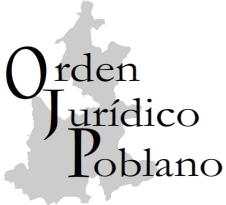 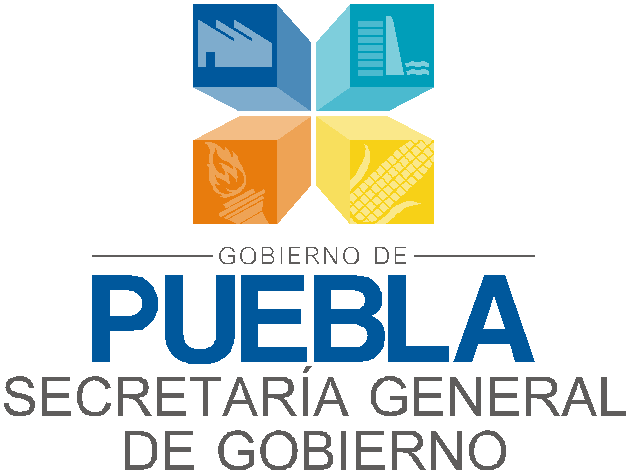 REFORMASPublicación                               Extracto del texto18/sep/2014    Se expide ACUERDO del Honorable Ayuntamiento del Municipio de Atlixco, que aprueba el Plan de Desarrollo Municipal 2014-2018, de Atlixco, Puebla; Publicado en el  Periódico  Oficial  con  Fecha  18  de  septiembre  de2014, Numero 13, Cuarta Sección, Tomo CDLXXIIIPLAN DE DESARROLLO MUNICIPAL DEL MUNICIPIO DE ATLIXCO, PUEBLA 2014-2018Tabla de ContenidosMensaje del PresidenteDirectorioIntroducción1. Marco Jurídico.2. Metodología y Participación Ciudadana.3. Diagnóstico del Municipio de Atlixco.4. Visión, Misión y Alineación de la Planeación del Desarrollo.5. Ejes de Trabajo, Objetivos y Estrategias.A. Seguridad y Gobernanza con Participación Ciudadana. B. Desarrollo Humano con Inclusión Social.C. Desarrollo Urbano Sostenible con Obras y Servicios Públicos deCalidad con Respeto al Medio Ambiente. Mensaje del Presidente Municipal Estimados atlixquenses:Quiero agradecer a nombre de todo mi equipo del Gobierno Municipal este honor y agradezco esta nueva oportunidad de servirles.Esta responsabilidad que me han conferido, me compromete a trabajar junto  con  todos  ustedes  para  hacer  realidad  nuestros  sueños  y nuestras metas comunes.Este Plan Municipal de Desarrollo se ha construido basado en la participación democrática, por medio de la cual se hicieron propuestas en los tiempos de campaña, transición y en los Foros y reuniones realizadas en los primeros días de gobierno.Este Plan está estructurado de acuerdo a 3 ejes rectores:1. Seguridad y Gobernanza con participación ciudadana.2. Desarrollo Humano, Social y Económico con inclusión social.3. Desarrollo Urbano Sustentable, Obras y Servicios de calidad con respeto al medio ambiente.Este documento implica mejorar la calidad en la educación, salud, alimentación, cultura, deporte, sistemas de abasto, de movilidad, de servicios   públicos,   de   transparencia   y   de   seguridad;   siempre respetando el medio ambiente.Quiero junto con ustedes generar empleos, focalizando nuestra acción tomando  en  cuenta  las  tres  vocaciones  de  nuestro  Municipio:  el campo, el comercio y el turismo.Hoy vivimos un momento histórico, por los cambios que vivimos en nuestro estado, en nuestro país y en nuestro mundo, que nos da la oportunidad  por  las  bondades  que  tiene  nuestro  Municipio  en ubicación geográfica, clima, recursos naturales, materiales y humanos y ser un referente a nivel regional, nacional y mundial.Quiero hacer equipo con nuestro Gobierno Federal, Estatal, juntas auxiliares y autoridades civiles, militares y religiosas de nuestro Municipio y principalmente con todos los atlixquenses.Seguro estoy que con trabajo, esfuerzo, unidad y una visión de equipo lograremos ser mejores personas y construir muchas cosas buenas para nuestro querido Atlixco.DirectorioIng. José Luis Galeazzi BerraPresidente Municipal de Atlixco, Puebla. Lic. Ma. Elvia Siliceo Bernardi Presidenta del Sistema DIF Municipal Lic. Esther González Rodríguez Secretaria del AyuntamientoLAE. Ángela Pérez FloresTesorera del AyuntamientoLic. Ma. Brenda Lorenzini MerloContralora MunicipalLic. Juan Francisco Torres MontielDirector  General  de Desarrollo  Humano  y Economía con InclusiónSocialArq. Edgar Vélez TiradoDirector General de Desarrollo Urbano, Obras y Servicios de CalidadLic. Javier Machuca VargasDirector General de Seguridad Pública y GobernanzaLic. Ma. Eugenia López Jácome Secretaria Particular del Presidente Ing. Moisés Izúcar PayánDirector de Desarrollo Urbano y EcologíaLic. Rodrigo Rodríguez FloresDirector de GobernaciónIng. José Juventino Hernández Lima Director de Servicios Públicos de Calidad Lic. Rubén Cerecer RodríguezJefe de Bomberos y Protección CivilLic. Javier Castillo MorenoSub Director de Seguridad Ciudadana Dr. Juan Carlos Flores Rodríguez Director General del Hospital Municipal Lic. Hugo Oscar Martínez MichacaDirector de Activación Deportiva y RecreativaProfr. Martín Eleazar ReyesDirector de EducaciónLic. Juan Jesús Galeazzi HidalgoDirector de Desarrollo y Ordenamiento ComercialLic. Germán Huelitl FloresDirector de Desarrollo Social y ComunitarioLic. Isabel Guadalupe Santos TorresDirectora de Promoción y Articulación TurísticaLic. Jesús Hernández ValleDirector de Tecnologías de Información y PadronesLic. Virginia Álvarez Alonso Directora del Instituto de la Mujer Lic. Lorenzo Díaz OrtegaDirector de Desarrollo AgropecuarioLic. René León Velázquez Director de Comunicación Social Lic. René Velázquez Ramírez Director de CulturaIng. Samuel Eliud Gómez LópezDirector del Instituto Municipal de la Juventud AtlixquenseLic. Serafín García SampedroDirector de Seguridad CiudadanaREGIDORESProfr. Félix Castillo SánchezRegidor de Educación, Juventud y DeporteLic. Jorge Eduardo Moya HernándezRegidor de Seguridad Pública y GobernanzaLic. Graciela Cantorán NájeraRegidora de Patrimonio y Hacienda MunicipalMVZ. Juan Manuel Ayesterán NavaRegidor de Desarrollo Urbano, Obras y Servicios PúblicosLic. Ma. Auxilio Morales HerediaRegidora de Desarrollo Humano, Social y EconómicoLic. Jesica Ramírez Rosas Regidora de Salud y Alimentación Lic. Jorge Mario Blancarte Montaño Regidor de Agricultura y Ganadería Lic. Esperanza Sánchez Pérez Regidora de Industria y Comercio Mtro. Erich Amigón VelázquezRegidor de Turismo, Cultura y TradicionesPTR. Haydee Muciño DelgadoRegidora de Grupos Vulnerables y Equidad de GéneroIng. Rodolfo Chávez EscuderoRegidor de Ecología y Medio Ambiente SustentableIntroducciónEl Plan Municipal de Desarrollo constituye una herramienta fundamental para los ciudadanos, no sólo porque recoge elementos, ideas y propuestas de la propia sociedad dentro de un ejercicio democrático  y  las  incorpora  en  el  documento rector del  desarrollo económico y social, sino que establece las principales líneas de acción de gobierno promotor de desarrollo municipal que incidirá en las vida diaria y el bienestar de los habitantes del Municipio de manera constante y directa en los próximos años.En este sentido, el Plan Municipal de Desarrollo representa el documento rector de las estrategias, líneas de acción con dirección y sentido, de las iniciativas de gobierno a nivel municipal, con base en la participación de los ciudadanos y en coordinación con las instancias estatales y nacionales que promoverán un claro rumbo y objetivos a lograr   durante   el   período   administrativo   2014-2018   para   los habitantes del Municipio de Atlixco, Puebla.El documento está estructurado conforme al Marco Jurídico aplicable en materia de planeación en el Estado de Puebla, comenzando, en su primer apartado, precisamente con la fundamentación jurídica que rige la elaboración y presentación del Plan Municipal de Desarrollo.El segundo apartado del documento lo constituye la Metodología utilizada para la elaboración del Plan Municipal de Desarrollo, en la que se describen los insumos de información utilizada para la elaboración de las propuestas, la identificación de problemáticas y áreas de oportunidad para el Municipio, así como las estrategias e iniciativas de participación ciudadana y corresponsabilidad con el Ayuntamiento, que dan respuestas y soluciones a los retos que encontramos.En el tercer apartado, contiene el Diagnóstico del Municipio de Atlixco, mismo que establece un marco de referencia o un punto de partida de la realidad en la vive el Municipio, describe de manera más detallada las características geográficas, climatológicas, demográficas, socioeconómicas, educativas y de salud en el Municipio, con el fin de contar con un claro punto de partida de las características del Municipio y generar un adecuado contexto para las propuestas de gobierno 2014-2018.En el cuarto apartado se presenta la Misión, Visión y Alineación de la Planeación del Desarrollo, a los Instrumentos de Planeación Estatal y Nacional, bajo la estructura de gobierno en tres temáticas o ejes:• Seguridad y Gobernanza con Participación Ciudadana.• Desarrollo Humano y Económico con Inclusión Social.•  Desarrollo  Urbano  Sostenible  con  Obras  y  Servicios  Públicos  deCalidad con Respeto al Medio Ambiente.En el quinto apartado se muestran los objetivos, estrategias y propuestas  del  Gobierno  Municipal  la  estructura  temática mencionada. Este apartado ha sido dividido de esa manera para lograr una mayor focalización de las problemáticas identificadas en cada uno de  los  ejes,  a  fin  de  lograr  una  adecuada  alineación  de  las problemáticas con los objetivos y propuestas dentro de cada uno de los ejes.1. Marco JurídicoTal como lo establece el Artículo 25 de la Constitución Política de los Estados Unidos Mexicanos, corresponde al Estado la rectoría del desarrollo Nacional para garantizar que éste sea integral y sustentable, que fortalezca la Soberanía de la Nación y su régimen democrático, y que mediante la competitividad, el fomento del crecimiento económico y el empleo, y una más justa distribución del ingreso y de la riqueza, permita el pleno ejercicio de la libertad y la dignidad de los individuos, grupos y clases sociales.Asimismo, en términos del Artículo 26 Constitucional en armonía con el Artículo 115 de nuestra Carta Magna, queda de manifiesto que es el Estado quien deberá organizar un sistema de planeación democrática del desarrollo, que en términos de las facultades y atribuciones establecidas dentro de la organización política y administrativa de Municipio Libre, se traducen en el deber del Gobierno Municipal de llevar a cabo la planeación democrática del desarrollo, que imprima solidez, dinamismo, competitividad, permanencia y equidad al crecimiento de la economía.Es así que la planeación de los servicios públicos municipales no sólo encuentra fundamento constitucional en los artículos referidos, sino que faculta al Municipio para dar rumbo, dirección y sentido a la promoción  desarrollo  en  términos  de  infraestructura  vial,  agua potable, drenaje, alcantarillado, tratamiento y disposición de aguas residuales,   alumbrado   público,   limpia,   seguridad   pública   entre diversos  rubros  establecidos  en  la  fracción III  del Artículo  115 de nuestra Carta Magna.Cabe destacar que la Ley de Planeación en sus Artículos 14, 33 y 34, establece  la  facultad  del  Ejecutivo  Federal  de  convenir  con  lasentidades  federativas,  con  la  participación de los municipios, para efectos de planeación nacional del desarrollo, para lo que podrá convenir los lineamientos metodológicos para la realización de actividades de planeación.En este mismo sentido, la Ley de Planeación para el Desarrollo del Estado de Puebla establece, en su Artículo 4, la responsabilidad de los Ayuntamientos  de  llevar  a  cabo  y  conducir  la  Planeación  del Desarrollo, fomentando la participación de los sectores económico, social y privado.En efecto, es a través de la presentación del Plan Municipal de Desarrollo que se instrumenta, por parte del Municipio, el Sistema Estatal de Planeación Democrática, entre otros elementos del propio Sistema, conforme lo establecen los Artículos 7 a 9 de la Ley de Planeación para el Desarrollo de Estado de Puebla.Es así que, conforme a lo establecido en dicho ordenamiento jurídico, la organización y funcionamiento del Sistema Estatal de Planeación Democrática (SNPD) tiene por objeto garantizar a la población los elementos necesarios para su desarrollo integral y equilibrado a través de:I. Un  desarrollo  social  que  satisfaga  las  necesidades básicas de las mayorías, mediante la conformación de una estructura que transforme al proceso productivo en proveedor de bienes servicios y eleve el nivel de vida de la población.II. Un desarrollo político que fortalezca la democracia en la que el Estado ha de crecer; que preserve y consolide las instituciones como elementos del perfecto estado de derecho.III. Un desarrollo económico, constituido en la justicia, la libertad y la eficiencia, para obtener la equitativa distribución de la riqueza producida y un nivel de vida digno de todos los habitantes.IV. Un desarrollo administrativo a través del cual se identifiquen los recursos humanos y financieros que sustentan a la Administración Pública  Estatal,  y  a  la  promoción  para  la  participación  de  la comunidad en el proceso de planeación para el desarrollo.V. Un desarrollo cultural, basado en principios de libertad para la creación, participación en la distribución de bienes y servicios culturales y preservación del patrimonio cultural del Estado.VI. Un desarrollo financiero consistente en el establecimiento de políticas fiscales y crediticias realistas, que permitan la equidad en la recaudación y el reparto de los ingresos del Estado.Asimismo, el Plan Municipal de Desarrollo, que deberán elaborar y presentar los Ayuntamientos a través de los Presidentes Municipales, podrá   contener   consideraciones   y   proyecciones   de   largo   plazo, conforme se encuentra establecido en el Artículo 9 y 10 de la ley anteriormente citada, lo cual, permite al ciudadano y a las autoridades municipales incorporar una mayor claridad en el contexto de largo plazo que logre recoger elementos de planeación fundamentales que aporten activos para el desarrollo social, cultural, democrático y económico de las futuras generaciones en la región.El principio de Participación Democrática constituye un ingrediente fundamental  para  el  proceso  de  planeación.  Es  por  eso  que,  en términos de la Ley Orgánica Municipal del Estado de Puebla, en su Artículo 102, establece no sólo la obligatoriedad de la planeación, sino que   ésta   se   haga   con   base   en   el   principio   de   Participación Democrática, a través de la organización de foros de participación ciudadana para efectos del proceso de planeación.En consecuencia y dada la actualización de los supuestos establecidos en el citado orden jurídico y en estricto apego al Principio de Legalidad y al Estado de Derecho, el Gobierno Municipal de Atlixco 2014-2018 publica el Plan Municipal de Desarrollo con fundamento en las disposiciones legales vigentes y citadas en este apartado con motivo del inicio del periodo constitucional correspondiente a las funciones del  Ayuntamiento  2014-2018  para  el  Municipio  de  Atlixco,  en  el Estado de Puebla.2. Metodología y Participación CiudadanaDentro de un ejercicio de Participación Democrática, durante los trabajos de campaña electoral, se ofreció a la ciudadanía Atlixquense una plataforma de propuestas en distintas vertientes en función de los rezagos que existen en la entidad municipal. Durante la campaña electoral se gestó un diálogo con los ciudadanos en tres ejes o temáticas:• Seguridad y Gobernanza con Participación Ciudadana.• Desarrollo Humano y Económico con Inclusión Social.•  Desarrollo  Urbano  Sostenible  con  Obras  y  Servicios  Públicos  deCalidad con Respeto al Medio Ambiente.El ejercicio rindió fruto no sólo porque rompió con esquemas de demanda de servicios de gobierno de manera unilateral, sino que abrió la posibilidad a que los ciudadanos aportarán las soluciones que ellos requieren desde el punto de vista local y propongan soluciones conjuntas en un marco de corresponsabilidad.Derivado de la participación ciudadana, las aportaciones y solicitudes de nuestros ciudadanos Atlixquenses, el Gobierno Municipal conformó una agenda de solución y atención de 201 compromisos, mismos que responden a la necesidad de nuestros ciudadanos de dar solución a sus dificultades para mejorar su calidad de vida, mismas que, lejos de quedar  en  un  diálogo  de  campaña  electoral,  se  tradujeran  en realidades en sus vidas.201 COMPROMISOS1213141516171819Esta respuesta a los ciudadanos de Atlixco, se vio reforzada por el compromiso del Ayuntamiento de lograr 100 acciones tangibles y permanentes a lo largo de los primeros 100 días de gestión municipal.Estas acciones representan el inicio de beneficios concretos para la ciudadanía Atlixquense, desde los primeros días de su nuevo gobierno en el que se hace evidente que en Atlixco si se puede y si suceden cosas buenas. Es por ello que, desde el primer día de la gestión municipal, el Ayuntamiento de Atlixco, Puebla, da a conocer las 100 acciones en 100 días de gobierno, que demuestra que es posible dar20respuesta a nuestros ciudadanos desde el primer día hasta el último de la gestión municipal.Durante los primeros días se llevan a cabo las siguientes acciones:212223Asimismo, durante las primeras semanas de la gestión del Gobierno Municipal 2014-2018, se llevaron a cabo Foros de Participación Ciudadana, estructurados bajo la plataforma de gobierno establecida principalmente en tres ejes, que constituyen a su vez los ejes de Gobierno Municipal bajo los cuales haremos posible el logro de nuestra misión.El primer foro abordó uno de los temas prioritarios de atención del Gobierno Municipal, Seguridad Pública y Gobernanza. El foro se desarrolló con la participación de 5 ponentes que abordaron temas relacionados a la Gobernanza como modelo de gobierno, la función del ministerio público en nuestra sociedad, la importancia del atlas de riesgo, el modelo de comunidades seguras y la Gobernanza con participación social.El segundo foro, mismo que atendió uno de los temas de gran interés para gobierno  y  sociedad,  como  lo  es  el Desarrollo Económico. El objetivo fue promover la participación ciudadana en este tema, y de esta  forma  conocer  las  opiniones  y  propuestas  en  materia  del desarrollo económico del Municipio, a fin de poder integrar políticas públicas al ejercicio de gobierno. En este sentido, se presentaron cinco charlas donde los panelistas abordaron los temas y experiencia en turismo, comercio, desarrollo industrial y agropecuario.El tercer foro, con el tema de Desarrollo Humano, abordó subtemas que conforman las diferentes vertientes del desarrollo humano dentro de un marco de corresponsabilidad de gobierno y sociedad. El gobierno como promotor del desarrollo de virtudes humanas, prácticas saludables, promoción de actividades culturales y deportivas, promotor de valores positivos para ser mejores personas, entre otros tópicos, fueron recogidos por sociedad y autoridades municipales para incorporarlos en el Plan de Gobierno, un Gobierno Municipal para todos y para promover que en Atlixco seamos cada día mejores personas.El cuarto foro de participación ciudadana denominado “Desarrollo Urbano, Obras y Servicios de Calidad” se abordaron retos pero sobre todo conclusiones relevantes en el rubro de desarrollo urbano como una estrategia transversal del Gobierno Municipal. Algunas de las conclusiones de este foro fueron que “Con una planeación general, hay mejores proyectos estructurales para la ciudad, dándole una idea a la gente de cómo vivir; haciendo de manera diferente las formas de hacer ciudad, para obtener resultados distintos. Lo más importante debe ser la calidad de vida de las personas”.“Atlixco es una parte fundamental en el desarrollo del Estado y de todala región.Hay que aprovechar todos nuestros elementos arquitectónicos con losque contamos, para hacerlo resaltar en nuestro entorno”.“Es importante llevar los servicios básicos a la población y plantear estrategias que contribuyen al crecimiento ordenado del Municipio, buscando el ordenamiento urbano y crear los espacios adecuados para que la mancha urbana del Municipio cuente con los servicios y desarrollo que todo asentamiento urbano requiere”.A través de estos foros, se conjuntaron elementos fundamentales para su incorporación en el Plan Municipal de Desarrollo de Atlixco, ya que el Ayuntamiento  estableció  mesas  de  diálogo bajo los tres ejes de gobierno, conjuntando expertos académicos y experimentados funcionarios en cada materia con el Ayuntamiento Municipal y los ciudadanos de Atlixco, Puebla.Finalmente, con la participación activa de la sociedad en coordinación con el Gobierno Municipal 2014-2018, a través del Consejo de Planeación Municipal (COPLAM) se llevó a cabo la selección de Obras Prioritarias de la Administración Municipal, mismas que en coordinación con los tres niveles de gobierno y la sociedad civil organizada podrá ser una realidad.25OBRAS PRIORITARIAS DEL CONSEJO DE PLANEACIÓN MUNICIPAL27282930313233343536373839404142434445464748Con la participación de la ciudadanía y las iniciativas por parte del ayuntamiento, se elaboraron una serie de objetivos, estrategias y propuestas para lograr el desarrollo coordinado del Municipio.Es por ello que dichos objetivos estrategias y propuestas se presentan bajo la estructura de los tres ejes de Gobierno que se mencionan en este apartado, conformando en suma, el Plan Municipal de Desarrollo2014-2018.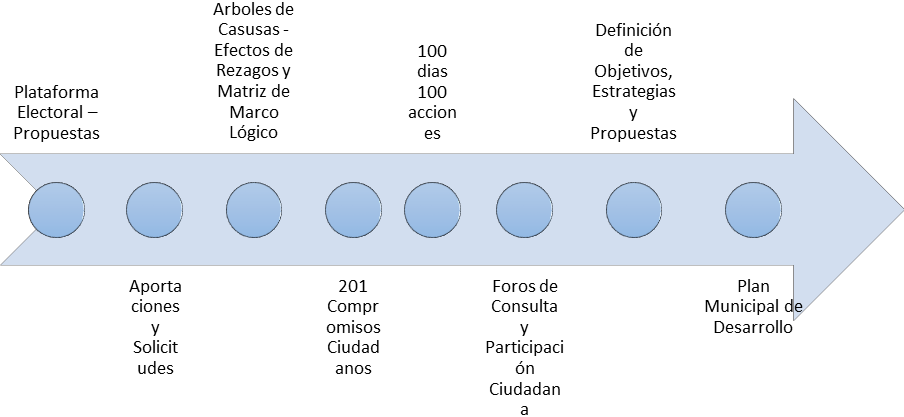 3. Diagnóstico del Municipio de AtlixcoA continuación se presenta el diagnóstico por medio de datos de los diferentes sistemas de evaluación e información del País y del Estado incluyendo: CONEVAL, INEGI Y CEIGEP.° Distribución Territorial° Densidad de población (hab./km²): 433.4“Tiene un rango de temperatura de 10-20° C. El promedio de precipitaciones anuales es de 900-1300 milímetros. Clima templado subhúmedo con lluvias en verano. Este clima es característico de las áreas montañosas del Noroeste, es decir de las estribaciones de la Sierra Nevada. Clima semi-cálido subhúmedo con lluvias en verano. Este clima se localiza al centro y sur ocupando la mayor parte del Municipio. Clima templado subhúmedo con lluvias en verano. Se localiza al sureste y extremo noroeste, en las zonas montañosas”… (COESPO, 2011)El Municipio de Atlixco cuenta con una extensión territorial de 291.9 km2 Significa el 0.85% del Estado. El Municipio de Atlixco en tamaño es el número 32 del Estado.° Total de localidades: 131Localidades con mayor población:o Atlixco 86 690o San Jerónimo Coyula 6 622o Santa Cruz Tehuixpango 3 391 (INEGI, 2010)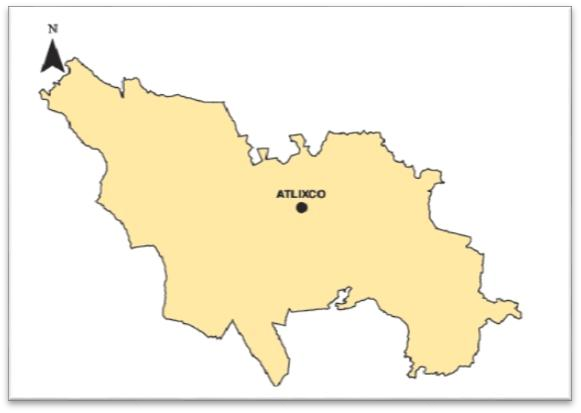 El Municipio cuenta con:109 localidades de 1-499 habitantes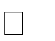 18 localidades de 500-2499 habitantes3 localidades de 2,500-14,999 habitantes, Y1 localidad de más de 15,000 habitantes.La concentración poblacional en estas localidades es:• 109 contienen el 5.7% de la población del Municipio• 18 contienen el 15.7% de la población del Municipio• 3 contienen el 10.4% de la población del Municipio• 1 contiene el 68.2% de la población del MunicipioLas principales localidades en el Municipio son:o Atlixcoo San Jerónimo Coyulao San Pedro Benito Juárezo Col. Agrícola de Ocotepec (Colonia San José)o El Encanto del Cerril o San Félix Hidalgoo Santa Lucía Cosamaloapano Santo Domingo Atoyatempan, o San Isidro Huilotepec,o Santa Ana Yancuitlalpan (Chilhuacán) (CEIGEP, 2010)Atlixco pertenece a la Región Socioeconómica 5, denominada del Valle de Atlixco-Matamoros, al Distrito Local Electoral número 9, al Distrito Federal  Electoral  número  13,  ambos  con  cabecera  en  Atlixco,  al Distrito Judicial número 2, a la Jurisdicción Sanitaria (SSEP) 05 con cabecera en Huejotzingo y a la CORDE (SEP) número 16 con cabecera en Atlixco. (COESPO, 2011)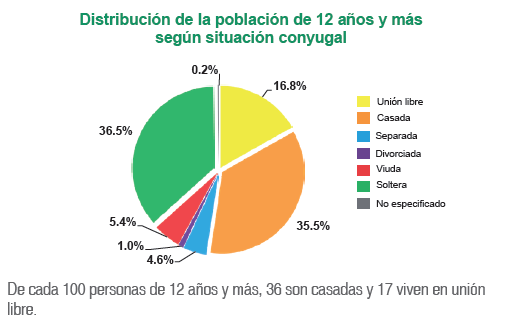 PoblaciónAtlixco cuenta con una población total de 127,062 habitantes según el último  censo  realizado  en  2010  por  INEGI.  Existe  una  relación hombre-mujeres de 88 hombres por cada 100 mujeres. La edad mediana que hay en Atlixco es de 25 años, es decir la mitad de la población tiene 25 años o menos.La razón de dependencia por edad es de 60.1 lo cual dice que por cada100 personas que hay entre 15 y 64 años hay 60 personas menores a15 años o mayores a 64 años.(INEGI, 2010)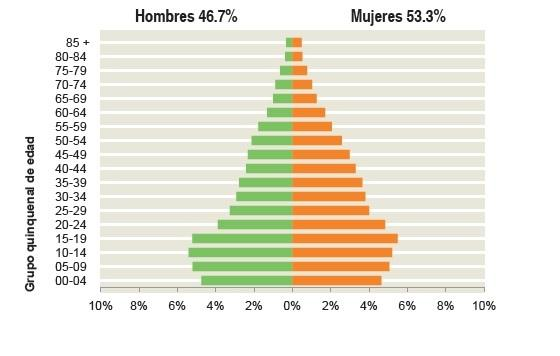 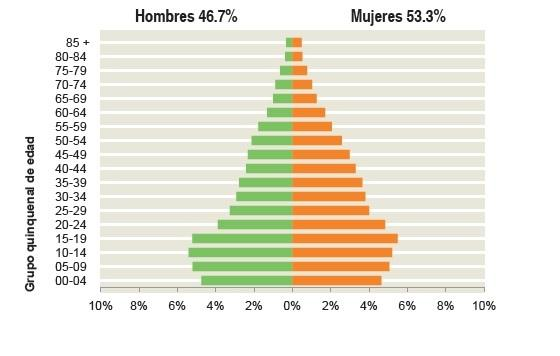 La  distribución  de  la  población  de  12  años  y  más  en  base  a  su situación conyugal es:• 36.5% Soltera• 35.5% Casada• 16.8% Unión Libre• 5.4% Viuda(INEGI, 2010)En  Atlixco  los  indicadores  de  pobreza  están  dados  en  la  figura mostrada a continuación. En la cual se da a notar que el 40.3% de la población  está  en  pobreza  moderada  la  cantidad  de  personas  es46,663, el 13.7% en pobreza extrema que representa a 15, 912 personas, El 33.1% son vulnerables por alguna razón y el 12.8% de lapoblación no es vulnerable ni es pobre. (CONEVAL, 2010)La incidencia de la carencia por acceso a la alimentación fue de 24.3%, es decir una población de 28,144 personas, estuvo en problemas para tener acceso a una alimentación mínima.El número promedio de carencias que existen para la población en pobreza del Municipio de Atlixco es de 2.9 carencias por persona en pobreza. Para las personas de pobreza extrema es de 4.1 carencias por persona en pobreza extrema. Las carencias están dadas en la siguiente figura pueden ser una variedad de las mismas. (CONEVAL, 2010)Indicadores de pobreza y vulnerabilidad(porcentajes) 2010.Vulnerable porcarenciassocialesVulnerable por ingreso13.726.4No pobre y novulnerable40.312.86.7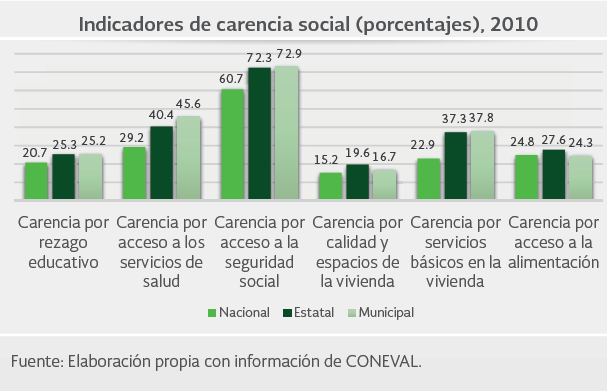 Atlixco cuenta con 9,907 hogares que cuentan con jefatura de familia de 31,549 viviendas. Estas viviendas tienen una mujer al mando, que generalmente es la que aporta el dinero al hogar. Lo que nos dice que el 30% de los hogares en Atlixco tienen como jefe de familia a una mujer. (CONEVAL, 2010).Las religiones que se practican más en Atlixco son la Católica con un86% de la población que la práctica y las Pentecostales, Evangélicas yCristianas con un 6% de la población. Lo que quiere decir que de cada100 personas que habitan en Atlixco 87 son de la religión Católica. (INEGI, 2010).En Atlixco el 3% de la población habla alguna lengua indígena, esto es3,752 personas en el Municipio hablan una lengua indígena además del español. Sólo 51 personas en el Municipio no hablan español pero si hablan una lengua indígena. Las lenguas indígenas más frecuentes son el Náhuatl y el Totonaco. De cada 100 personas que hablan una lengua indígena 91 personas hablan Náhuatl.(INEGI, 2010)En Atlixco el 4.6% de la población tiene alguna limitación ya sea física o mental. Esto es de cada 100 personas que habitan el Municipio, 5 tienen una limitante.(INEGI, 2010)Las incidencias en otros indicadores de rezago social son:Población:• Sin derechohabiencia a servicios de salud (54% del total).•  Población  de  15  años  y  más  con  educación  básica  incompleta(48.2%).• Viviendas que no disponen de lavadora (46.3%).• Viviendas que no disponen de refrigerador (23.9%).• Población de 15 años o más analfabeta (7.4%).• Población de 6 a 14 años que no asiste a la escuela (6.3%).• Viviendas sin excusado/sanitario (5.3%).(CONEVAL, 2010).ViviendaEn el Municipio de Atlixco existe un total de 31,549 viviendas particulares habitadas. Se calcula que en promedio el número de ocupantes por vivienda es de 4 personas en cada una*.*Se  excluyen  las  viviendas  sin  información  de  ocupantes  y  su población estimada. (INEGI, 2010).El Municipio en cobertura de servicios básicos de viviendas esta sobre el promedio del Estado. Puesto que en Cobertura de Agua dentro del Municipio se tiene un 85.9% de cobertura mientras que el estado maneja solo el 83.3%. En drenaje (incluye red pública y Fosa Séptica) se cuenta con un 93% mientras que el Estado solo cuenta con un84.3%. En Electricidad el Municipio tiene una cobertura del 99.3% superando al Estado de puebla que tiene un 97.7% en cobertura de electricidad.También en piso de tierra solo un 7.6% de las casas cuentan con piso de tierra superando al Estado que tiene un 9.5% promedio en todo el Estado. El porcentaje de viviendas que tienen un solo cuarto es de8.2%, las viviendas que no cuentan con algún bien es el 2.1%. (CONEVAL, 2010) (CEIGEP, 2010).El lugar que ocupa dentro de los Municipios del Estado son: en Agua96, en Drenaje 39 en Electricidad el 15 lugar. En piso de tierra es elMunicipio 173 en este caso entre mayor sea el número mejor ya que significa que tiene una menor cantidad de viviendas con piso de tierra.(CEIGEP, 2010)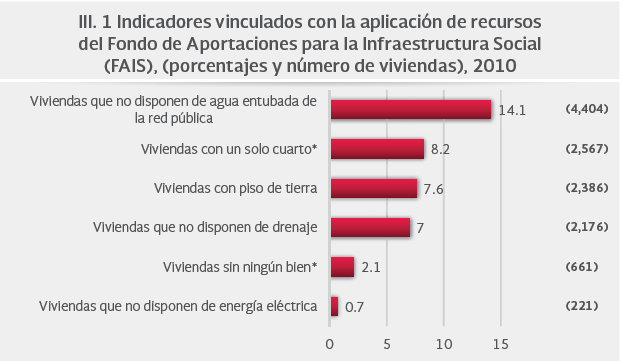 El porcentaje de hogares que cuentan con; Televisión es de 93.4% en el Municipio,  Teléfono  fijo  es  de  51.5%,  el  de  computadora  24.2%, Internet es de 17.7%. Los hogares que cuentan con Automóvil o camioneta son el 34.1%. (CEIGEP, 2010)(INEGI, 2010)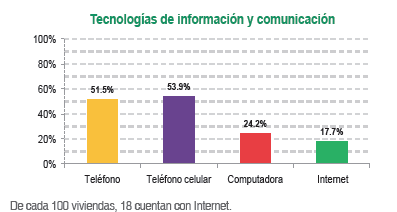 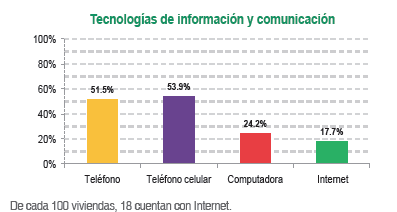 SaludEn materia de Salud el Municipio cuenta con 1.5 médicos por cada1000  Habitantes.  Ocupa  el  lugar  32  en  el  Estado  y  tiene  unamortalidad General de 6.4 personas por cada 1000 es el lugar 54 del Estado en mortalidad arriba de lo que el Estado de Puebla tiene por mortalidad. En materia de mortalidad infantil tiene 8.3 infantes por cada  1000  habitantes.  Está  por  debajo  del  Estado  que  tiene  15 infantes por cada 1000 es el lugar 104 en el Estado.El Municipio tiene en Unidades Médicas 16 consultas externas y un hospital general. Actualmente no cuenta con ninguna unidad especializada.(CEIGEP, 2010)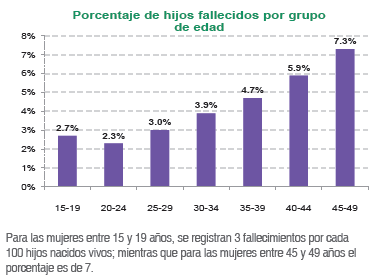 De cada 100 niños que nacen en Atlixco 29 mueren. En el porcentaje menor, mueren son cuando las madres tienen entre 20 y 24 años, mientras que para el porcentaje que se registran una mayor muerte infantil es para cuando las madres tienen entre 45 y 49 años con una mortalidad de 7 de cada 100 niños.En Atlixco el 45% de la población tiene acceso a servicios de Salud en alguna institución pública o privada. De ese 45% el 18.1% tiene acceso al IMSS, el 6.4% tiene acceso al ISSTE, el 16.5% al Seguro Popular. Mientras  que  el  4.3%  tiene  acceso  a  otro  servicio  y  el  1.1%  no especifico a cual tiene acceso.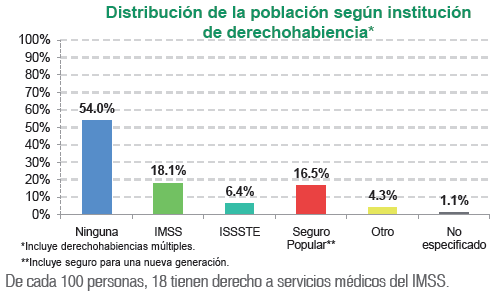 Características EducativasLa tasa de alfabetización por grupo de edad es: entre 15 y 24 años de97.8% y de 25 años y más de 89.9%. Lo que nos dice que de 15 a 24 años de cada 100 personas 98 saben leer y escribir, de 25 años y más90 personas de cada 100 saben leer y escribir.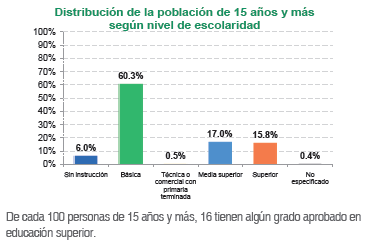 La asistencia escolar que se tiene por grupos de edad es la siguiente; Personas entre 3-5 años 52.8%, personas entre 6-11 años 95.6%, 12 a 14 años 88.3% y de 15 a 24 años existe una asistencia del 41.3%. Siendo así el mayor porcentaje de personas entre estos grupos el de 6 a 11 años quienes asisten a la escuela 96 de cada 100. (INEGI, 2010)En educación la escolaridad promedio es de 8.3 años escolares lo que significa  que  la  mayoría  de  las  personas  que  entran  a  estudiar terminan el segundo año de secundaria por lo menos. Se tiene una población analfabeta de 6,461 personas que representa el 7.4% de la población de 15 años o más. En escolaridad el Municipio tiene el lugar14  del  Estado  y  el  351  del  País  siendo  en  el  Estado  superior  al promedio  y  en  el  país  un  poco  por  debajo  del  promedio  de  laescolaridad que se tiene.Cobertura del Municipio para los niveles educativos es el siguiente:• Preescolar tiene una cobertura de 73.2%• Primaria de 102.8%• Secundaria de 88.8%• Media Superior de 38.7%• Superior 13.4%A pesar de que el Municipio cuenta con menor cobertura en casi todos, siendo una excepción la primaria; que el Estado. Se tiene una mejor*De cada 100 personas de 12 años y más, 53 participan en las actividades económicas; de cada 100 de estas personas, 96 tienen alguna ocupación.**De cada 100 personas de 12 años y más, 47 no participan en las actividades económicas.(INEGI, 2010)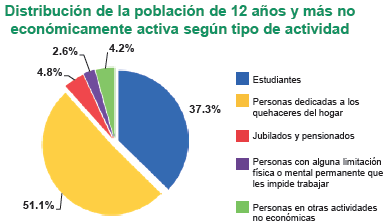 (INEGI, 2010)El Municipio de Atlixco cuenta con una población económicamente activa de 48,785 personas entre los sectores primarios, secundarios y terciarios.  La  población  activa  contiene  30,052  Hombres  y  18,733Mujeres. En el sector primario hay 12,542 personas trabajando. En el sector secundario hay 9,106 personas y en el terciario existen 29,792 personas. La producción del sector secundario y terciario en millones de pesos es de 150.2 para el secundario y 783.5 para el terciario. Para el sector primario tiene un valor la producción de 98 millones de pesos que se dividen en 3 principales sectores. El sector agrícola, la producción de carne y el de productos pecuarios. El sector agrícola da un monto de 2 millones de pesos, el de carne da 55 millones de pesos y el sector pecuario da un monto de 41 millones de pesos.El porcentaje de la población que recibe un salario mínimo es de 13.93 y el porcentaje que recibe entre 1 y 2 salarios mínimos es de 14%. Estos porcentajes son de la población económicamente activa dentro del Municipio.(CEIGEP, 2010)Los vehículos registrados que tiene el Municipio de Atlixco registrados en circulación es de 17,440 automóviles, Camiones de pasajeros incluyendo  microbuses  317,  Camiones  y  camionetas  para  carga11,565 y 1,141 motocicletas. (CEIGEP, 2010)Las principales vías de acceso son:(COESPO, 2011)La autopista siglo XXI, su recorrido del Municipio a la Ciudad de Puebla  es  de  20  minutos.  La  carretera  panamericana federal 190, atraviesa el Municipio de Sur a Noroeste, pasando por la cabecera municipal. De la Ciudad de Atlixco parten carreteras secundarias que van   a   San   Diego,   la   Meza   Tochimilzingo,   Tianguismanalco   y Tochimilco. (COESPO, 2011)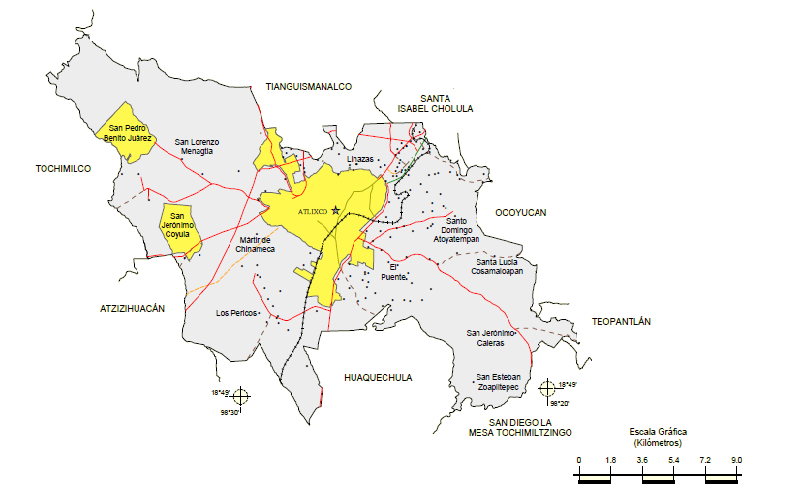 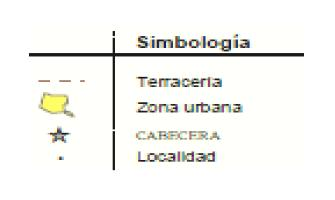 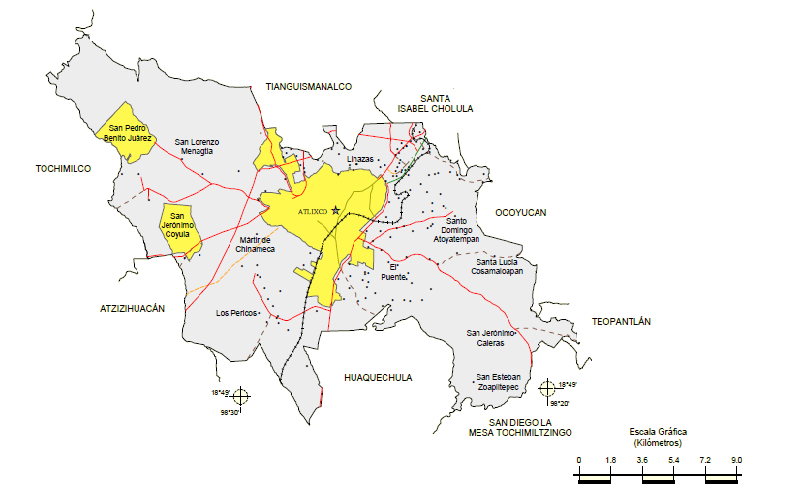 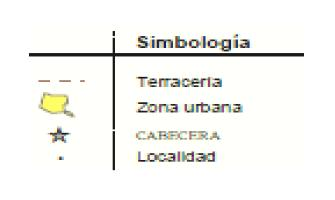 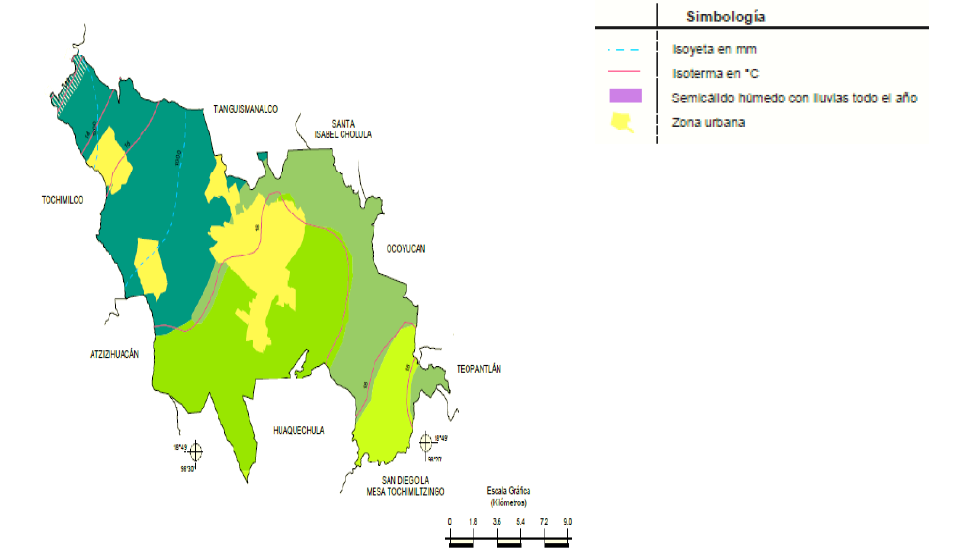 (COESPO, 2011)Tiene un rango de temperatura de 10-20° C. El promedio de precipitaciones anuales es de 900-1300 milímetros. Clima templado subhúmedo con lluvias en verano. Este clima es característico de las áreas montañosas del Noroeste, es decir de las estribaciones de la Sierra Nevada. Clima semicálido subhúmedo con lluvias en verano. Este clima se localiza al centro y sur ocupando la mayor parte del Municipio. Clima templado subhúmedo con lluvias en verano. Se localiza al sureste y extremo noroeste, en las zonas montañosas. (COESPO, 2011)En turismo el Municipio ofrece 25 establecimientos de hospedaje con un total de 497 cuartos. Es el cuarto lugar en establecimientos de hospedaje a nivel Estatal y el 6 en número de cuartos que se ofrecen.Los principales atractivos que se ofrecen en Atlixco son:La Iglesia de la Merced, con una fachada barroca de argamasa.La Iglesia de San Agustín que es de estilo barroco con ornamentaciones en argamasa se construyó entre 1589 y 1698.Capilla de la Tercera Orden, tiene excelentes portadas barrocas de argamasa, que probablemente fueron las que marcaron el inicio de este estilo a nivel local.El último domingo de Septiembre se lleva a cabo la fiesta de San Miguel Arcángel patrono del lugar, el Huey Atlixcáyotl, que en náhuatl significa gran tradición atlixquense.Centro vacacional Metepec. (CEIGEP, 2010) En SeguridadEl Municipio de Atlixco es históricamente, y por distintos factores, un Municipio seguro, sin embargo, existen diversos factores que requieren particular atención a fin de mantener a la ciudadanía en un ambiente de respeto, orden y legalidad, que, constituyen elementos básicos de la calidad de vida de los ciudadanos.Es por ello que el crecimiento poblacional de Atlixco, factores migratorios y cambios en las condiciones de seguridad externas al propio asentamiento poblacional en Atlixco, inciden de manera directa e indirecta en factores de seguridad pública.El Municipio por ubicación puede ser considerado como un Municipio susceptible para el tránsito de substancias; sin embargo a la fecha la incidencia de este tipo de delitos considerando la densidad poblacional del Municipio es baja. No por ello se debe descartar que pueda existir la presencia de diferentes grupos aunque en baja intensidad. La gran población escolar puede ser un atractivo para actividades ilícitas como son la drogadicción, trata de blancas, violaciones o ataques a los jóvenes.Aunque el desempleo es relativamente bajo con respecto al promedio Estatal, el crecimiento de bandas de jóvenes es una variable correlacionada con el crecimiento poblacional, pero en mucho mayor medida con fenómenos migratorios. Así evitar adicciones y conductas entre otras cosas que pueden llegar a ser tanto nocivas para la salud como en contra de los habitantes del Municipio.El crecimiento del Municipio también demanda servicios de seguridad de manera proporcional. Es por ello que las fuerzas de seguridad en el Municipio  de  Atlixco  requieren  fortalecer  su  presencia  tanto  en términos cuantitativos como en términos de inteligencia. El incremento focalizado de robo a casa habitación, locales comerciales y diversos delitos del fuero común son ejemplos de desórdenes sociales que el Gobierno Municipal de manera puntual a fin de mantener la vigencia del estado de derecho, orden y legalidad.Por la cercanía del Municipio al Volcán Popocatépetl se tiene que mantener y actualizar permanentemente programas de información hacia la ciudadanía sobre las medidas que se instrumentaran, en caso de una contingencia volcánica.Por otro lado también hay que considerar que existen asentamientos irregulares en zonas de alto riesgo como barranca y riveras de ríos y arroyos que se tendrán que integrar dentro de acciones que deberá integrar un organismo de acción ciudadana.BibliografíaCEIGEP. (2010). Información  Básica del  Municipio:ATLIXCO.  Puebla: Gobierno Del Estado de Puebla.COESPO. (2011). Perfil Socio-Demográfico del Municipio de Atlixco. Puebla: Gobierno del Estado.CONEVAL. (2010). INFORME ANUAL SOBRE LA SITUACIÓN DE POBREZA Y REZAGO SOCIAL. PUEBLA: SUBSECRETARÍA DE PROSPECTIVA, PLANEACIÓN Y EVALUACIÓN.INEGI. (2010). PANORAMA SOCIO DEMOGRAFICO DE PUEBLA TOMO I. AGUASCALIENTES: INEGI.Seguridad Pública. (2013). Informe de Seguridad pública . Atlixco: Gobierno Municipal Atlixco.4. Visión, Misión y Alineación de la Planeación del DesarrolloVisiónSer el Municipio más seguro de México, con desarrollo humano y económico que promueve que sus ciudadanos sean mejores personas, que se traduce en ciudadanos más cultos, más saludables, con una mayor  consciencia  ecológica  y  cívica,  que  cuentan  con  servicios públicos e infraestructura de calidad al servicio de su gente, dentro de un marco de corresponsabilidad de los Atlixquenses con sus autoridades y buscan siempre el bien común y la paz.MisiónEl Gobierno Municipal de Atlixco 2014-2018 somos un equipo de personas comprometidas, positivas y exitosas, que trabajamos por la construcción de servicios de calidad para sus ciudadanos, dentro de una estructura de trabajo organizado en tres ejes:• Seguridad y Gobernanza con participación ciudadana.• Desarrollo Humano y Económico con Inclusión Social, y•  Desarrollo  Urbano  Sostenible  con  Obras  y  Servicios  Públicos  deCalidad con Respeto al Medio Ambiente.Que asegura a todo ciudadano Atlixquense una experiencia de servicio que se traduzca en un mayor bienestar para sí y para su entorno, contribuyendo así con su capacidad para ser una mejor persona.66Meta 3. Mexico con educación deEje 2. Igualdad deoportunidades para Eje 2. Desarrollo Humano yMejorar las condiciones físcias de las escuelas en el municipioPrograma de techados en escuelascalidadtodosEconómico con Inclusión SocialPromover la creatividad y lainnovación cultural en el municipio de  Círuculos de lecturaAtlixco5. Ejes de Trabajo, Objetivos y EstrategiasA. Seguridad y Gobernanza con Participación CiudadanaNo hay teoría de Estado alguna que no destaque la importancia de la seguridad pública como fundamento constitutivo del propio Estado.Es obligación primordial del Estado, el brindar a sus gobernados el servicio público fundamental, que es la seguridad. Es por ello que en toda teoría sociológica de conformación del Estado, encontramos como elemento constitutivo del mismo, la defensa y la seguridad de sus gobernados.Por mencionar algunos sociólogos fundadores de teorías de formación del Estado  y  sus elementos  constitutivos, podemos citar al inglés,Thomas  Hobbes  quien  desde  el  siglo  XVII  define-en  su  obra,  el Leviatán-al Estado como “una persona de cuyos actos una gran multitud, por pactos mutuos, realizados entre sí, ha sido instituida por cada uno como autor, al objeto de que pueda utilizar la fortaleza y medios  de  todos,  como  juzgue  oportuno,  para  asegurar  la  paz  y defensa común”.Por  otra  parte,  John  Locke,  desde  una  perspectiva  de  Estado formado a partir de una comunidad con derechos como la propiedad privada, postula que los hombres viven en este Estado de naturaleza en una situación de paz y sometidos a leyes naturales que surgen de la razón. Bajo esta perspectiva, el Estado viene a disponer de autoridad para determinar la pena que deberá aplicarse a las diferentes infracciones ejecutadas por los componentes de esa sociedad.Asimismo, en “La Política como Vocación” de Max Weber, sociólogo Alemán, economista, político y filósofo, el Estado es toda empresa que ha conseguido con éxito el monopolio legítimo de la violencia al interior de un territorio determinado.Por otro lado, la sociedad moderna exige métodos modernos para asegurar la protección e integridad de los ciudadanos por parte del Estado. Teorías y experiencias exitosas en materia de combate a la delincuencia y prevención del delito han sido exploradas. El enfoque de “cero tolerancia” y la teoría de las “ventanas rotas” son solo algunos ejemplos de modelos de éxito en el combate al delito desde aquél de menor importancia, hasta aquellos considerados como graves.Sin embargo, un ingrediente que el Gobierno Municipal ha considerado como fundamental en la estrategia de seguridad es aquél en donde los ciudadanos participan de manera activa en su seguridad en conjunto con las autoridades. El modelo en el que la sociedad civil organizada colabora de manera sistemática y ordenada con sus gobiernos, participa, aporta y propone alternativas de solución a sus propias necesidades, se conoce como “Gobernanza”.Dicho de manera formal y de acuerdo al Diccionario de la Real Academia Española, Gobernanza se define como el arte o manera de gobernar que se propone como objetivo el logro de un desarrollo económico, social e institucional duradero, promoviendo un sano equilibrio entre el Estado, la sociedad civil y el mercado de la economía. En términos generales, distintos autores coinciden en la cercanía de los conceptos de Gobernabilidad y Gobernanza.En este sentido, mientras el término “Gobernabilidad” se refiere fundamentalmente a la cualidad gobernable, Gobernanza denota una definición más amplia, en la cual se incluye un ingrediente fundamental, que es la participación de la sociedad civil organizada.Instituciones internacionales como el Banco Mundial han coincidido en una serie de variables que dan cuenta del estado de Gobernanza en el que se encuentra determinada sociedad. Lo anterior se establece a través de una serie de indicadores que ubican a los países dentro de una escala de percentiles en los cuáles se encuentran medidos. Los indicadores de Gobernanza a nivel mundial publicados por el Banco Mundial se miden a través de las siguientes variables:1. Rendición de cuentas.2. Estabilidad política y ausencia de violencia o terrorismo.3. Efectividad gubernamental.4. Calidad regulatoria.5. Estado de derecho.6. Control de corrupción.Riesgo de Tráfico de Substancias ProhibidasPor su ubicación geográfica, Atlixco puede ser un sitio de tránsito de substancias prohibidas, corriendo así, no solo posibles riesgos a la seguridad de nuestros habitantes, sino también de establecer puntos de venta de dichas substancias. Es por ello que resulta necesario reforzar  los  puntos  de  vinculación  con  autoridades  estatales  y federales, a fin de establecer mecanismos de coordinación entre instituciones para asegurar la integridad de los ciudadanos en el Municipio.Cultura Vial y AccidentesConsideramos que es posible frenar e incluso disminuir el actual incremento en accidentes automovilísticos en el Municipio. La seguridad tanto de los automovilistas como de los peatones es fundamental  para  un  tránsito  ordenado  durante  los  tiempos  de traslado de nuestros ciudadanos.El desconocimiento del reglamento de tránsito en el Municipio es también un factor que consideramos que podría influir en sus conductas al conducir.En este sentido, es necesaria también la prevención de muertes por accidentes  de  conductores  de  motocicleta, ya que la incidencia de muerte de éstos es mucho mayor al no utilizar el equipo de seguridad necesario para tal uso de medio de transporte.Riesgos por Fenómenos NaturalesExisten en el Municipio distintos elementos de riesgo que en el afán de la prevención deben ser identificados para tomar acciones tales como erupción volcánica, alud de tierra y lodo, explosiones por distintos combustibles, sismos, etc. Es por ello que resulta necesario contar con instrumentos y procedimientos de acción en caso de que algún fenómeno de esta clase suceda en el Municipio.Riesgo de Robo a Casa Habitación o TranseúnteSi  bien  Atlixco  es  considerada  como  una  ciudad  segura,  existen todavía colonias y zonas de la ciudad que son susceptibles de una mejor provisión de servicios de seguridad, tanto para los habitantes de casas habitación, como para los transeúntes.Marco Jurídico LocalEl  Bando  de  Policía  y  Buen  Gobierno  del  Municipio  de  Atlixco contempla ciertas faltas administrativas. Sin embargo, existen en la práctica algunas faltas recurrentes que no se encuentran incluidas en este instrumento jurídico. Es por ello que aun existiendo motivos que supondrían la sanción de algunas conductas, se carece de una fundamentación adecuada para llevar a cabo actos de autoridad que corresponda.Confianza de la Ciudadanía en sus AutoridadesEn   la   actualidad   la   ciudadanía   tiene   poca   confianza   en   sus autoridades de seguridad. Lo anterior, por falta de capacidad de las autoridades de llevar a cabo un adecuado proceso de reclutamiento, selección y capacitación de sus elementos. El Municipio es la unidad de gobierno más cercana a sus gobernados, por lo que es necesario contar con una adecuada comunicación entre autoridad y ciudadanosa fin de contar con información que permita cumplir con sus objetivos en materia de seguridad.Formación de Bandas o PandillasSe ha detectado en el Municipio un incremento en la actividad de bandas o pandillas que pudieran resultar en el deterioro del tejido social del Municipio, ya sea por influencia en jóvenes y uso de substancias prohibidas, enfrentamientos, o por manifestaciones como grafiti en puntos del Municipio. Es por ello que resulta importante la detección de dichas bandas y la actuación en consecuencia.Vocación Turística de AtlixcoDado el potencial de Atlixco como destino turístico de la región, resulta importante  contar  con  un  cuerpo  de  seguridad  capacitado  para brindar orientación turística a nuestros visitantes. Actualmente, no se cuenta en el Municipio con un programa de capacitación formal en turismo y actividades recreativas que existen en la región, por lo que resulta fundamental contar con orientación al turista como parte de una política pública enfocada a impulsar la derrama económica por este concepto en la región.Utilización de los recursosUn principio de optimización de recursos limitados para las virtualmente ilimitadas necesidades que se tienen en el Municipio es la priorización en la asignación de los mismos. Actualmente, Atlixco cuenta  con  una  todavía  limitada  información geo referenciada que permita conocer la incidencia de conductas delictivas por zonas geográficas. Lo anterior, implica que el despliegue de fuerzas de seguridad  pudiera  tener  áreas  de  oportunidad  en  cuanto  a  la asignación de  recursos  tanto  de  prevención como de presencia de elementos de seguridad en puntos estratégicos del Municipio.Asimismo, el Municipio de Atlixco se encuentra con una limitada capacidad para vincular de manera instantánea a los ciudadanos en situación de emergencia con los recursos de asistencia en salud y seguridad necesarios para una atención inmediata. De manera similar, los limitados recursos en tecnología de video vigilancia constituyen un reto para el refuerzo de puntos de vigilancia en el Municipio, mismos que representan un reto en términos de vinculación con información e inteligencia en seguridad pública, tanto a nivel municipal como con el Gobierno del Estado y Gobierno Federal.Certeza Jurídica, Seguridad y Gobernanza en los Bienes Muebles eInmuebles y Registros de la PropiedadCultura de orden y legalidad en el registro, uso y propiedad de los bienes. La ocupación de tierras vacantes, la subdivisión de lotes en forma ilegal y la construcción informal, generan asentamientos humanos irregulares.Por otro lado, el no tener un padrón y catálogo actualizado de bienes muebles e inmuebles propiedad municipal que permita verificar la existencia, cantidad, características, condiciones de uso, valor y disposición.OBJETIVOS Y ESTRATEGIASObjetivo General. Generar los medios y condiciones sociales en los habitantes del Municipio para vivir dentro de una cultura de orden y legalidad con participación ciudadana, que se traduzca en una mayor calidad de vida y seguridad para los ciudadanos del Municipio de Atlixco.Impedir el posible tráfico, distribución o consumo de substancias prohibidas en el Municipio. Para ello, habremos de identificar posibles rutas y puntos de distribución o venta de droga en el Municipio, así como establecer esquemas de operación permanente con las autoridades  de  la  policía  estatal,  federal  y  el  ejército.  Asimismo, durante la administración 2014-2018 implementaremos tácticas de prevención de tráfico a través de la utilización de binomios caninos para detección de substancias prohibidas en puntos estratégicos del Municipio.Disminuir el número de accidentes viales en el Municipio. Dado que una porción del total de los accidentes viales son consecuencia de la escasa prevención o cultura vial e ingesta de alcohol, el Gobierno Municipal pondrá en marcha el “alcoholímetro colegiado” que consiste en operativos de detección de alcohol en los conductores.Por el lado de la prevención, se harán campañas de utilización del cinturón de seguridad y conocimiento del Reglamento Municipal de Tránsito. De esta manera se incidirá tanto en el ámbito de atención a ciudadanos que constituyan un riesgo en las vialidades como en el conocimiento  y  fortalecimiento  de  la  cultura  vial  para  lograr  un tránsito seguro y ordenado.De manera similar, el objetivo en relación a la incidencia de muerte por accidentes de motociclistas sin casco es erradicar el uso de motocicleta sin el equipo apropiado que se establece en el reglamento de tránsito. Para ello, la Administración municipal, llevará a cabo campañas de consciencia como la llamada “Qué pasa en tu cabeza” que se inicia desde el principio de la gestión Municipal.Disminuir el riesgo inherente a fenómenos naturales para la seguridad de nuestros habitantes. Para ello, proponemos un “Atlas de Riesgos” donde se identifican las zonas que corren algún tipo de riesgo a fin de contar con los protocolos de seguridad necesarios para salvaguardar de la mejor manera las vidas de los habitantes.Garantizar la seguridad de los ciudadanos de Atlixco tanto en sus casas habitación como en sus traslados por medio de la conformación de comités de vecino alerta en las colonias donde se presenta mayor índice delictivo. Durante el año 2014 se conformarán comités en coordinación con la Policía Municipal en las colonias de mayor incidencia delictiva. Durante los años 2014 a 2018 se deberá contar con un comité por cada colonia del Municipio.Contar con un marco jurídico actualizado en materia de Seguridad y Gobernanza. Para ello, se pretende hacer una revisión de las faltas administrativas de mayor recurrencia e identificar el fundamento jurídico para su sanción. En caso de no existir claridad en dicho fundamento o no existir la causal de sanción se llevarán a cabo las consultas y coordinación necesaria con Sindicatura para actualizar el Bando de Policía y Buen Gobierno.Diseñar e implementar el Plan de Coordinación para la Seguridad Municipal, cuyo objetivo es definir criterios de información compartida, mecanismos y procedimientos para su utilización. Asimismo el Plan contendrá procedimientos de coordinación de acciones entre los tres niveles de gobierno.Elevar el índice de detección de problemas de seguridad a través de participación ciudadana. Junto con los comités de seguridad de vecino alerta, resulta indispensable fortalecer el vínculo de información entre la sociedad y las autoridades. Es por ello que el Gobierno Municipal capacitará  a  elementos  de  seguridad  para  poner  en  marcha  el programa “Policía de Proximidad”. El número inicial de elementos capacitados en 2014 será de 25, mismo que será incrementado conforme a los resultados obtenidos.Identificar el número y características de bandas y pandillas en cada una  de  las  colonias  del  Municipio  a  fin  de  re  incorporarlas  a actividades de desarrollo humano y económico a través del programa “la  banda  cuenta”.  Con  esta  estrategia,  proponemos  disminuir  las faltas al bando de policía y buen gobierno derivadas de las actividades de pandillerismo (grafiti, peleas, agresión a transeúnte, alcoholismo y drogadicción). La estrategia incluye 4 foros con jóvenes involucrados en pandillerismo y vandalismo.Contar  con  un  cuerpo  de  seguridad  capacitado  en  orientación turística,  a  través  de  un  programa  formal  de  capacitación  en actividades turísticas en la región. La actividad económica derivada del sector turismo es una de las vocaciones fundamentales del Municipio en el sector servicios. Es por ello que el Gobierno Municipal propone una estrategia transversal a través de la capacitación del personal de seguridad y tránsito a fin de brindar una atención e información completa que promueva y apoye el Plan de Dinamización Turística de Atlixco.Regularizar asentamientos irregulares. A fin de hacer de la cultura de orden y legalidad una realidad en el Municipio de Atlixco, la Administración Municipal propone una estrategia de regularización de asentamientos, así como una actualización de su registro.Por otro lado, propone la generación de procesos de control y registro de inventarios, para elaborar el padrón y catálogo de bienes muebles e inmuebles del Gobierno Municipal.B. Desarrollo Humano y Económico con Inclusión Social.Como parte de las labores fundamentales del sector público, la promoción de bienestar y calidad de vida para sus habitantes es un mandato no solo jurídico sino también inherente al servicio público. La generación de los servicios a los que los ciudadanos tienen derecho por el hecho de ser habitantes y parte de la comunidad del Municipio de Atlixco, resulta un deber de estado que, por las características propias de dichos servicios, es el Gobierno Municipal quien está facultado y obligado a proveer.Existen en México una gran variedad de instituciones encargadas en la medición y promoción de planes de trabajo para poder hacer que la ciudadanía cuente con los mínimos necesarios. Dentro de las instituciones que existen están: CONEVAL, CONAPO, CEIGEP, SECOTRADE, SEDESOL, COESPO, etc.COESPO en el “Perfil Sociodemográfico del Municipio de Atlixco” marca la necesidad de crear centros recreativos para jóvenes entre 15 y 19 años para que no exista la ociosidad. Para este tipo de cosas más adelante entras las acciones que se llevaran a cabo, con tal de solucionar o impulsar al desarrollo social.CONEVAL marca principalmente los siguientes lineamientos para la identificación de la pobreza:• “En materia de rezago educativo:o Población de 3 a 15 años que no cuenta con la educación secundaria terminada y no asiste a la escuela.o  Población  nacida  hasta  1981  que  no  cuenta  con  la  educación primaria terminada.o Población nacida a partir de 1982 que no cuenta con la educación secundaria terminada.• En materia de acceso a los servicios de salud:o Población no afiliada o inscrita para recibir servicios de salud por parte del Seguro Popular, y que tampoco es derechohabiente de alguna institución de seguridad social.• En materia de acceso a la seguridad social:o Población ocupada y asalariada que no recibe por parte de su trabajo las prestaciones de servicios médicos, incapacidad con goce de sueldo y SAR o Afore.o Población ocupada y no asalariada que no recibe como prestación laboral o por contratación propiao Servicios médicos por parte de una institución pública de SeguridadSocial y SAR o Afore.o Población sin acceso a la seguridad social por alguno de los primeros dos  criterios,  que  no  goce  de  alguna  jubilación  o  pensión,  ni  sea familiar directo de una persona dentro o fuera del hogar con acceso a la seguridad social.o Población de 65 años o más que no dispone de acceso a la seguridad social por alguno de los criterios anteriores ni es beneficiario de algún programa social de pensiones para adultos mayores.• En materia de calidad y espacios de la vivienda, la población que resida en viviendas con al menos una de las siguientes características:o El material de la mayor parte de los pisos es tierra.o  El  material  de  la  mayor  parte  del  techo es lámina de  cartón o desechos.o El material de la mayor parte de los muros es embarro o bajareque; carrizo, bambú o palma; lámina de cartón, metálica o de asbesto; o material de desecho.o Con hacinamiento.• En materia de acceso a los servicios básicos en la vivienda, la población que resida en viviendas con al menos una de las siguientes características:o El agua se obtiene de un pozo, río, lago, arroyo, pipa, o bien, el agua entubada la obtienen por acarreo de otra vivienda, o de la llave pública o hidrante.o No disponen de drenaje, o el desagüe tiene conexión a una tubería que va a dar a un río, lago, mar, barranca o grieta.o No disponen de energía eléctrica.• En materia de acceso a la alimentación:o  Población  en  hogares  con  un  grado  de  inseguridad  alimentariamoderado o severo.” (CONEVAL, 2010)ComercioAtlixco  presenta  rezagos  en  aspectos  regulatorios  y  por  tanto, operativos en relación con el comercio, tanto ambulante como establecido en el Municipio. Lo anterior se traduce en pérdidas de eficiencia tanto para los usuarios como para los comerciantes y el propio Municipio. Estos rezagos tienen múltiples consecuencias, ente las principales encontramos:• Limitadas prácticas de inocuidad de los alimentos.• Riesgo de cobranza de cuotas irregulares.• Pérdidas de eficiencia para usuarios y comerciantes.Dichas características conllevan diversas deficiencias colaterales, como la  carencia  de  información  de  actividades  comerciales,  su concentración relativa y su geo localización, producción de alimentos en  condiciones  limitadas  de  salubridad,  generación  de  cuellos  de botella en flujo de tránsito vehicular, por mencionar algunas.DeporteEl  Municipio  cuenta  con  fuertes  rezagos  en  la  disponibilidad  de espacios deportivos adecuados, en los cuales las personas puedan hacer ejercicio de manera segura, y con los accesorios necesarios. Lo anterior, constituye un factor disuasorio para acudir a instalaciones municipales para hacer ejercicio. La calidad de vida de los ciudadanos no solo se mide en términos de ingreso económico sino también de calidad de vida, y el acceso a actividades deportivas constituye un medio accesible, factible y efectivo en la promoción de la calidad de vida de los ciudadanos.Adicionalmente a la carencia de instalaciones adecuadas, la ausencia de iniciativas y políticas públicas que promuevan la pertenencia y participación en grupos de iniciación deportiva, sin impactar el presupuesto familiar, representan áreas de oportunidad y espacios de atención no atendidos al tiempo de ser ventanas de oportunidad para mejorar la salud de nuestros ciudadanos, fomentar actividades asociadas a hábitos positivos y lograr por consecuencia una mejor calidad de vida para los habitantes de Atlixco.SaludSe estima que la principal causa de muerte en el Municipio de Atlixco (Centro de Salud Urbano de Atlixco, 2013) es la diabetes, seguida de tumores malignos y en tercer lugar, enfermedades del corazón.En el Municipio existe una deficiente prestación de servicios de salud, así  como  una  falta  de  control  y  estándares  de  calidad  en  la presentación médica del personal. La deficiencia en infraestructura de atención médica aunada a la falta de capacitación en estándares de calidad en el servicio, además de la ausencia de coordinación con niveles superiores de gobierno ha dado por consecuencia que los ciudadanos atlixquenses no cuenten con servicios públicos en materia de atención médica de calidad.Existen  retos  para  Atlixco  en  la  coordinación  con  el  Gobierno  del Estado para apoyar de manera decidida y transversal la afiliación al Seguro Popular.Asimismo, entre las carencias de infraestructura, cabe destacar el déficit en medios de transporte de primeros auxilios o ambulancias, lo que limita de manera considerable la oportunidad en la atención médica en casos de emergencia.Desarrollo AgropecuarioEn el sector agropecuario en Atlixco presenta rezago en la infraestructura y procesos de capacitación para la producción agrícola y ganadera. Asimismo, existe la necesidad de dar un valor agregado a los productos del campo en Atlixco así como reducir los costos de producción.Lo anterior resulta en al menos dos consecuencias. Una, la capacidad de producción agrícola y ganadera es inferior a su potencial y con ello los niveles de ingreso y generación de economías de escala se encuentra por debajo de su frontera de posibilidades de producción. Dos, el sector manufacturero no encuentra atractivo el mercado agrícola para invertir en infraestructura de transformación a falta de economías de escala por el volumen de producción.EducaciónEl grado promedio de escolaridad de la población de 15 años o más en el  Municipio  era  en  2010  de  8.3,  frente  al  grado  promedio  de escolaridad de 8 en la entidad (CONEVAL 2010). Sin embargo, existen fuertes áreas de oportunidad en el combate al rezago educativo que se traduzca  en  mejores  niveles  de  vida  para  los  ciudadanos.  La educación, como igualador social, es sujeto de política pública a nivel Estatal, sin embargo, el Ayuntamiento cuenta con un reto y una oportunidad de coadyuvar en la mejora de los niveles de escolaridad mediante la adecuación de instalaciones educativas, apoyo a la modernización de medios de educación e incentivos locales a disminuir el grado de deserción escolar, y mejora de los niveles educativos en general.Desarrollo Social, Inclusión y Grupos VulnerablesLa capacidad instalada para la atención de personas con alguna discapacidad es todavía insuficiente.El Censo de Población y Vivienda 2010 identificó 5,446 habitantes con algún tipo de discapacidad, que representaban el 4.3% de la población total del Municipio y que fue mayor a la del estado, 3.9%. En elMunicipio, el 47.33% de la población con discapacidad fueron hombres y el 52.67% mujeres; mientras que a nivel estatal, 49.2% fueron discapacitados y el 50.8% discapacitadas.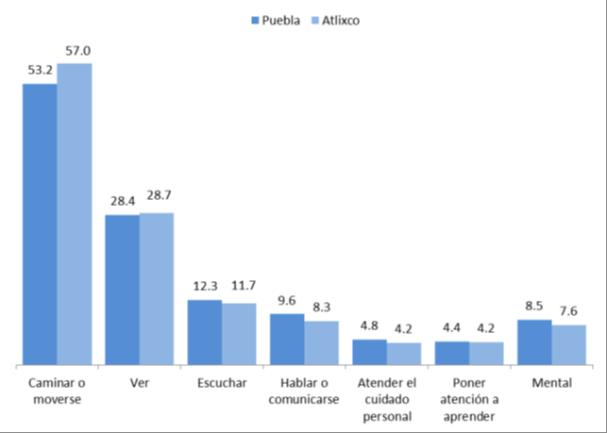 En Atlixco, como en la mayor parte del país, un alto porcentaje de delitos son cometidos por adolescentes. El Municipio no cuenta con una política pública clara para disuadir el comportamiento inadecuado de adolescentes, así como brindarles alternativas de educación y actividades productivas.El maltrato infantil es una realidad en el Municipio como en el resto de la sociedad. A partir de la Administración Municipal 2014-2018 la niñez Atlixquense debe contar con medios de formación y apoyo para orientar a los padres de familia con el fin de que cuenten con más y mejores elementos para la formación de los ciudadanos atlixquenses del mañana.En el mismo sentido, es necesario contar con políticas públicas para no sólo disminuir la violencia familiar, sino prevenir los casos de ésta en nuestra sociedad.El abandono físico o psicológico de los adultos mayores conduce a conductas depresivas en este segmento de grupos vulnerables. Es necesario iniciar programas para brindar calidad de vida a aquellos que cuentan con limitaciones físicas o mentales en la tercera edad.En Atlixco existen ciudadanos que tienen problemas de alimentación por falta de acceso, ya que la economía de las familias no es para cumplir las necesidades básicas de las personas. Otras carencias son:• Acceso a los espacios de la vivienda.• Acceso a los servicios básicos de la vivienda.Se saben que existen estas carencias pero un principal problema que hay en el Municipio es identificar a las personas que tienen estas carencias puesto que no se tiene ningún tipo de padrón sobre la marginación social en el Municipio.TurismoAtlixco no cuenta con un Plan Integral Sistémico de Promoción Turística. Lo anterior resulta en una importante pérdida de ingresos para el Municipio derivado de la derrama económica del turismo. La carencia de información estadística veraz sobre la actividad turística en  el  Municipio  y  sus  alrededores,  como  por  ejemplo,  flujo  de visitantes, destinos, gasto promedio, origen, estancia promedio, rutas, entre otras, dificulta la creación de dicho Plan Integral Sistémico de Promoción Turística.Adicionalmente, la necesidad de actuación e impacto del Consejo de Promoción Turística se traduce en la falta de institucionalización, seguimiento y promoción de programas, rutas y actividades turísticas que promuevan de manera permanente la estancia y derrama económica en el Municipio.OBJETIVOS Y ESTRATEGIASORDEN Y LEGALIDAD EN EL COMERCIOObjetivo   General   Generar   un   marco   regulatorio   y   operativo encaminado   a   promover   el   orden,   eficiencia   y   condiciones   de salubridad adecuadas en las actividades comerciales, generando una mejor calidad de vida de los ciudadanos del Municipio.Generar un padrón de comerciantes que promueva la certeza jurídica en la utilización de  espacios de comercio, proporcione información sobre ubicación de giros comerciales, contribuya con la eficiencia para el desplazamiento de usuarios en la adquisición de sus productos, promoviendo así una cultura de eficiencia orden y legalidadCrear espacios y dignificar los existentes para reordenar a los comerciantes de mercados y ambulantes el Municipio de Atlixco, de igual manera reordenar el crecimiento de comercio fijo en el Municipio.Generación de iniciativas y políticas públicas municipales para incentivar la industria de la transformación que contribuya con elfortalecimiento del sector secundario al tiempo de generar estrategias de diversificación en desarrollo económico.Ampliar y fortalecer la base gravable que actúe bajo un principio de re distribución del ingreso mediante apoyo al comercio local partiendo de una más sólida recaudación de ingresos propios.Incentivar la reconvención comercial “programa de promoción de cambios de giro”"Capacitar a los vendedores y comerciantes en el sector de alimentos con el fin de asegurar adecuadas condiciones de salubridad e higiene.Diseño y creación de un parque industrial con capacidad de atracción para la participación del sector e industria de la transformación, que permita la generación de fuentes de empleo formal para las familias locales, al tiempo de fomentar la capacitación de la fuerza laboral local, la activación del sector de la transformación en la región y la dinamización de la actividad económica formal.ATLIXCO PROMOTOR DEL DEPORTEObjetivo General Aumentar la cultura del deporte en Atlixco, así como proporcionar infraestructura adecuada para hacer deporte de tal manera que la sociedad cuente con lugares dingos, seguros y adecuados para practicar actividad física y mejorar su calidad de vida.Involucrar a la sociedad atlixquense, desde niños hasta a adultos mayores  en  las  actividades  deportivas  que  se  lleven  a  cabo. Asimismo, fomentar la competitividad de los ciudadanos que participen en los eventos deportivos del Municipio.Crear 7 escuelas para la iniciación deportiva en las 4 disciplinas con programas con objetivos a 1, 2 y 3 años.Organizar eventos cómo:• MINI-OLIMPIADA/ PREESCOLARES Y PRIMARIAS• TORNEO DE FUTBOL REGIONAL• PROGRAMA RETAS CALLEJERAS• PROGRAMA MUNICIPAL DE ACTIVACIÓN FÍSICALa “olimpiada infantil” o “mini-olimpiada” sería la primera que se haría en el Municipio de Atlixco. Para poder involucrar a los niños haciendo una promoción en los preescolares y primarias, contando con la participación  y  el  apoyo  de  los  padres  de  familia.  Dando  un Seguimiento a realizar cada año, para que la olimpiada infantil en Atlixco vaya haciendo fama por si sola dentro del Municipio y los alumnos quieran participar. Empezando de esta manera a una temprana edad la educación deportiva y la competitividad entre los alumnos.Realizar “Torneos de Futbol Regional” y un programa de “Retas Callejeras” con el cual se buscaría tener a jóvenes y adultos fuera de la ociosidad para lograr metas transversales.Incentivar la participación en eventos deportivos organizados por el gobierno municipal y en coordinación con la sociedad civil, así como competir en los “Torneos de Futbol Regionales” o en las “Retas Callejeras”.Hacer gimnasios al aire libre logrando una activación deportiva ciudadana en los parques sin afectar el presupuesto familiar de los ciudadanos.Fomentar el cuidado y concientización a la población para el correcto uso de los aparatos logrando con esto una mayor duración de éstos y el mejor aprovechamiento para la ciudadanía.Rehabilitar espacios deportivos como el “Centro Deportivo Norte” y “Centro Deportivo Carolina” a fin de promover el uso de espacios deportivos, contribuir con las condiciones físicas necesarias en el área vecinal y mejorar las condiciones de salud de nuestra los ciudadanos.Crear  un  programa  ciudadano  de  mantenimiento  y  cuidado  de espacios deportivos. De tal manera que puedan dar un mejor rendimiento todos los espacios deportivos con la actualización de los reglamentos.Crear un consejo municipal del deporte para tener un aporte tanto interno como externo y poder dar una mejor evaluación de todas las actividades. Al mismo tiempo dar una revisión de los eventos y actividades que se realicen en forma y tiempo acordado. De la misma manera el consejo revise que se cumpla el programa de mantenimiento de la unidad deportiva. El programa de mantenimiento llevara como nombre “YO CUIDO MI UNIDAD” impulsando la responsabilidad de los ciudadanos  que  hagan  uso  de  las  instalaciones.  Como  fue  antesmencionado que las instalaciones puedan durar más y ser usadas por más ciudadanos.ATENCIÓN E INFRAESTRUCTURA EN SALUDObjetivo General. Mejorar el acceso de la población a los servicios públicos de salud, así como asegurar estándares de calidad en la provisión de los mismos.Mejorar  los  controles  para  la  prestación  médica  al  personal  delAyuntamiento y a la población del Municipio.Construcción del Hospital General de Atlixco y el Centro de Salud con Servicios Ampliados (CESSA) con módulos de medicina tradicional y de atención a adicciones, en coordinación con el Gobierno del Estado de Puebla.Firma  de  convenio  la  campaña  de  afiliación  al  Seguro  Popular (actividad transversal con registro civil para las expediciones de acta de   nacimiento   y   constancias   de   vecindad   y   CURP)   y   otras instituciones.Firma del convenio de participación del Programa de Ambulancias de Urgencias Médicas con la secretaría de Salud.APOYO Y CORRESPONSABILIDAD EN DESARROLLO ECONÓMICO AGROPECUARIOObjetivo General. Detonar las cadenas productivas del Municipio de Atlixco de tal manera que los productores tengan acceso a la venta de sus mercancías así como a la compra de los insumos necesarios para la producción de los bienes y servicios.Promover y dar seguimiento a productores interesados de programas federales y estatales así como algunos municipales en el desarrollo agropecuario.Crear y operar el Programa de Mecanización del Campo, con el fin de mejorar la productividad por hectárea de producción agrícola bajo condiciones viables para el productor y gobierno.Diseño y operación de un programa piloto para crear la primera comunidad   auto   sustentable   con   eco-técnias   y   producción   de alimentos orgánicos y un centro de acopio para venta final en la cabecera y en la Ciudad de Puebla.Fomentar, junto con el Gobierno Estatal, encuentros Cliente-Proveedor a fin de vincular en Atlixco a los productores con las cadenas de comercialización.Promover la capacitación de los productores para la el cumplimiento de normas de calidad en la preparación y proceso de alimentos en coordinación con el Gobierno Estatal.Vincular instituciones académicas superiores con el campo para desarrollar proyectos de valor agregado a los productos agropecuarios.Que las instituciones académicas puedan probar nuevos métodos de desarrollo tecnológico para el campo.Crear el Consejo Municipal de Desarrollo Rural Funcional.Orientar a los productores del campo para tener una certidumbre jurídica con los ejidos que estén en conflicto.ATLIXCO EDUCADOObjetivo General. Disminuir el rezago educativo de los habitantes del Municipio de Atlixco. De igual manera tener un mayor número de aulas y un mejor equipamiento en las aulas ya establecidas.Se busca principalmente disminuir la población analfabeta del Municipio. Para poder contar con una mayor cantidad de la población capaces  de  hacer  un  número  diferentes  de  actividades  y  puedan trabajar en otras ubicaciones.Proporcionar  a  los  padres  de  familia  alternativas de  formación y aprendizaje para una mejor educación de sus hijos.Proporcionar infraestructura dignaEquipar aulas y mantener las de una manera digna como la creación del programa escuelas con baños y baños limpios. Esto es ya que actualmente existen escuelas que no cuentan con baños para los alumnos y las que los cuentan están en malas condiciones.De igual manera equipar y dignificar los espacios educativos del Municipio para que los alumnos puedan estar en óptimas condiciones para aprender. Se quiere disminuir la cantidad de deserción en la educación  obligatoria  para  que  se  pueda  disminuir  los  índices  de rezago educativo.Creación de programas de apoyo a madres solteras o padres que no tengan recursos suficientes para tratar a los menores con problemas de conducta, así como buscar la actividad deportiva para las escuelas. Haciendo  actividades  transversales  para  poder  atacar  un  objetivo desde varias áreas. También el fortalecimiento de las actividades de cívica y ética así como las de medio ambiente en las escuelasEs pertinente también poder crear programas donde se entreguen los certificados que las personas que nacieron antes de 1982 no tienen de primaria así como secundaria. Para tener una verdadera información de cuantos adultos no asistieron a alguna educación.DESARROLLO SOCIAL INTEGRAL E INCLUSIÓN DE GRUPOS VULNERABLESObjetivo General. Se busca disminuir las carencias sociales de los habitantes del Municipio de Atlixco. Bajar todos los índices que muestran carencias en los ciudadanos de Atlixco y poder aportar a que mejore la calidad de vida de los ciudadanos. Así como poder obtener una mayor productividad de los ciudadanos, ya que cuenten con todas sus necesidades mínimas cubiertas.Reducir de manera integral los niveles de carencias socialesEl Municipio promoverá la seguridad alimentaria de niños, niñas, mujeres embarazadas, lactantes y adultos mayores. De igual manera hacer programas para fomentar una alimentación adecuada con la participación de la sociedad civil.Fortalecer la seguridad alimentaria de los habitantes del Municipio de Atlixco y reducir la carencia de calidad en espacios de la vivienda de los habitantes del Municipio de Atlixco.Elevar la cobertura de los servicios básicos a la vivienda de los habitantes del Municipio de Atlixco.Se definirá un modelo de participación social incluyente para la identificación de la población objetivo de las estrategias y programas que impactan en los indicadores, con proyectos con sustentabilidad y firma de convenios pro alimentación. De tal forma que se pueda tanto identificar como mejorar tanto la calidad de vida como el número de personas que están debajo de la línea de bienestar mínimo.Crear la “Red Ciudadana de Inclusión al Desarrollo Social” para la identificación, promoción e inclusión social a los programas y servicios del Ayuntamiento.Fortalecer la capacidad instalada para la atención de personas con alguna discapacidad, tanto motriz o neuro-motriz, como debilidad visual o auditiva.Iniciar el programa de recreación de adultos mayores, a través de estancias de día, además de fomentar su auto-empleo, a través de programas de capacitación, tanto académica como en la producción de artículos diversos, con el fin de brindar una mayor calidad de vida a nuestra población de la tercera edad.Operación de la RUTA CRI, que tiene por objeto transportar a las personas con limitaciones de naturaleza motriz derivados de alguna discapacidad, a fin de promover su re habilitación e incorporación a la sociedad.Promover el empleo de personas con capacidades diferentes por medio de la creación de una bolsa de trabajo, que permita a la población con algún grado de vulnerabilidad su acceso e incorporación a fuentes de trabajo dentro de una cultura de igualdad y respeto pleno a los derechos humanos.Atlixco tiene un compromiso con nuestra niñez y ha puesto en marcha el programa de “Escuela Para Padres”, con el fin de acercar a los padres de familia, elementos y conocimiento que les permita comprender de mejor manera y educar a sus hijos con valores, compresión  y  amor,  para  que  mantengan  y  proyecten  una  mejor calidad de vida para ellos y sus familias atlixquenses del mañana.Alertar y enseñar a niños, niñas , adolescentes y mujeres sobre los derechos de las personas que conforman una familia, a través del Taller de Prevención a la Violencia Física y Sexual, impartido en primarias, secundarias y bachillerato en el año 2014. Asimismo, se iniciará el Taller de escuela para novios en 2015.Promoción del conocimiento de documentos históricos y cultura en generalSe buscara aumentar el acceso a los bienes y servicios culturales a partir del desarrollo comunitario y de políticas públicas municipales como las escuelas de iniciación artística, programa de fomento a la lectura, apoyos a los productores culturales así como el garantizar elderecho al esparcimiento en los lugares de mayor marginación del Municipio, recuperar nuestra memoria histórica y sentirnos orgullosos de nuestra tierra.Acercar a la sociedad la cultura. Por medio de la firma de convenio con el Conservatorio del Estado, se propone capacitar a profesores de la Casa de Cultura en el Municipio. Asimismo, se propone la creación de talleres de lectura abiertos.Proporcionar fácil acceso al acervo cultural e histórico del Municipio. Por medio de la organización, depuración, mantenimiento y digitalización del Archivo Municipal, el Ayuntamiento de Atlixco podrá acercar los documentos históricos y patrimonio cultural municipal al público en general.FOMENTO AL TURISMO COMO SECTOR ESTRATÉGICOObjetivo General. Crear las condiciones para transformar a Atlixco en un destino turístico competitivo, diversificando la economía local e impulsar la actividad económica en  materia de turismo como  una fuente estratégica de creación de empleo y proyección del Municipio.Diseñar un Plan Integral Sistémico de Promoción Turística de Dinamización del Sector que permita fortalecer de manera permanente el  flujo  de  ingresos  para  el  Municipio  derivado  de  la  derrama económica del turismo.Generar información estadística veraz sobre la actividad turística en el Municipio y sus alrededores, como por ejemplo, flujo de visitantes, destinos,  gasto  promedio,  origen,  estancia  promedio,  rutas,  entre otras, con el fin de socializar dicha información para uso y explotación de negocios turísticos colaterales en la región.Generación y metodología de utilización de la marca Atlixco que se traduzca en conocimiento y posicionamiento del Municipio como un destino turístico de calidad.Impulsar  rutas  turísticas  y  articular  la  actividad  turística  delMunicipio, creando un plan para el turismo en el MunicipioFortalecer la actividad con el nuevo enfoque de este cuerpo colegiado en materia turística “Inicio de Operaciones del Consejo de Promoción Turística instalado”Crear y utilizar redes empresariales y estrategias de articulación de producto turístico a través del Consejo de Promoción TurísticaCapacitar a los empresarios del sector turismo así como al personal de atención directa al turista con el fin de mejorar la competitividad del destino turístico.Establecer vínculos con instituciones académicas para promover la formación de generaciones de profesionistas en administración y promoción turística.Coordinar y promover la organización de eventos como:• FERIA DE LAS FLORES• EQUINOCCIO DE LA PRIMAVERA• SEMANA SANTA• EXPO FLORES Y PLANTAS• FERIA DE LA CECINA• ATLIXCAYOTONTLI• FIESTAS PATRIAS• DESFILE DE MOJIGANGAS• HUEY ATLIXCAYOTL• DESFILE DE CALAVERAS• FERIA DE LA NOCHE BUENA• FERIAS GASTRONÓMICASFortalecer y vincular con más y diversos eventos a la villa iluminada y Atlixcáyotl, al igual que la Presentación de metodología de medición de afluencia turística en Atlixco y “barómetro turístico” Plan de fortalecimiento de eventos turísticos.Inicio de operaciones de la Primera Ruta de Monumentos Turísticos (Recorrido de 6 joyas de Atlixco) para enriquecer la feria de las flores, enriquecida con una estrategia de marketing.A través de redes empresariales del sector turístico, generar estrategias de vinculación entre gobierno, propietarios de haciendas, hoteles, restaurantes, patronatos, balnearios y salones de bodas para promover una mayor promoción turística en el Municipio.C.  Desarrollo  Urbano  Sostenible  con  Obras  y  Servicios  Públicos  deCalidad y con Respeto al Medio AmbienteSi bien existe ya, como lo hemos señalado en la sección de Fundamentación Jurídica del presente documento, una serie de ordenamientos jurídicos que prevén no solo la imperante necesidad de una planeación estratégica sino también la obligatoriedad de planear el desarrollo  económico  y  social  de  manera  coordinada  desde  nivel federal, estatal y municipal, es claro también que existen grandes retos en términos de metodología y planeación prospectiva de largo plazo.Esto es, mediante una planeación reactiva, en el mejor de los casos, se solucionan cuellos de botella creados tiempo atrás y manifiestos posiblemente en tiempos recientes. Con una planeación estratégica o planeación prospectiva, es posible re crear escenarios futuros en los que no solamente sea posible solucionar retos presentes sino prever escenarios futuros en función de modelos de pronósticos que, al final del día, generan información de la dinámica flujos de transporte, vivienda y su demanda de servicios básicos, abasto, recreación, prácticas de vida diaria, además de incentivos colectivos que impactan la calidad de vida de las comunidades.Es así que, en la actualidad, no sólo es necesaria la planeación, que en nuestros estados, y especialmente en nuestros Municipios en México se ha venido desarrollando de manera tradicional, sino que ahora es importante   conocer   los   objetivos   y   alcances   de   la   Planeación Estratégica o Planeación Prospectiva.Cabe mencionar que, un importante paso hacia la factibilidad de concreción de los proyectos de planeación prospectiva en el ámbito de desarrollo urbano, fue la elaboración y publicación de la Actualización del Programa Municipal de Desarrollo Urbano Sustentable de Atlixco el13 de diciembre del año 2013.El Abasto en AtlixcoEl desarrollo de infraestructura de abasto en el Municipio ha evolucionado de manera aparentemente aleatoria. Lo anterior surge de necesidades sentidas de la población y la reacción de las autoridades para solucionar cuellos de botella, en la mayor parte de los casoscoyunturales, que si bien pudieran dar una solución a la deficiencia presente, no necesariamente atienden a un sistema dinámico que interactúa de manera no solo regional sino interdisciplinaria.Ubicación Geográfica de Servicios PúblicosUn factor inherente al costo de operación tanto público como privado, que impacta de manera directa en la eficiencia de los procesos tanto de servicios municipales como de los ciudadanos es la ubicación física de las  instalaciones  o  edificios  en  los  que  se  proveen  los  servicios públicos. Adicionalmente a la necesidad de modificar la ubicación del sistema de abasto municipal, los servicios públicos municipales también son susceptibles de mejora en términos de logística y tiempos de desplazamiento.Agua, Drenaje y Energía EléctricaActualmente se calcula que existe una cobertura de servicio de agua potable   de   aproximadamente   el   64%.   Lo   anterior   implica   un importante reto en términos de infraestructura para el Gobierno Municipal ya que se trata de uno de los servicios más importantes que incide en la vida diaria de los ciudadanos de manera transversal, ya que tiene impacto tanto en los niveles de higiene y salud, como de calidad de vida en general.Por otro lado, el servicio de drenaje en el Municipio de Atlixco se calcula  en  una  cobertura  del  69%,  mismo  que  incide  de  manera directa  en  la  calidad  de  vida  de  los  ciudadanos  al  tiempo  que constituye una condición necesaria para la mejora de las condiciones de salubridad de las colonias en el Municipio.El servicio de Energía Eléctrica, por su parte, tiene una mayor cobertura que asciende al 99%, misma que representa niveles cercanos a los estándares a nivel nacional.Zona de Monumentos Históricos y su entornoAlgunos datos de gran relevancia y destacada importancia histórica respecto del Valle de Atlixco merecen la pena ser destacados y por tanto considerar seriamente su valor histórico.De hecho, conforme al decreto por el que se declara una zona deMonumentos Históricos en la ciudad de Atlixco, Puebla, formada por43   manzanas   que   comprenden   edificios   con   valor   histórico   yarquitectónico construidos entre los siglos XVI al XIX y de los cuales algunos fueron destinados al culto religioso-entre ellos: El Templo y El Convento de San Francisco, Capilla de la Tercera Orden, Parroquia de la Natividad, Ex-Convento y Templo  de San Agustín Templo de la Merced, Templo del Dulce Nombre de María, Templo y Ex-Convento de Santa Clara, Templo y Ex-Convento de San Juan de Dios-es que se invita a colaborar a las autoridades estatales competentes en los términos del Acuerdo Presidencial publicado en el Diario Oficial de la Federación de fecha 31 de octubre de 1977, por el que se crea la Comisión Intersecretarial, a fin de coordinar las actividades de las Secretarías de Estado y demás entidades o dependencias a las que la Legislación confiere la investigación, protección y conservación de los valores  arqueológicos,  históricos  y  artísticos,  que  formen parte  del patrimonio cultural del País.Cultura, Exposiciones y NegociosSi bien el Municipio de Atlixco es reconocido por su vocación de atracción turística, también posee un gran potencial como atractivo de cultura, exposiciones y negocios. Sin embargo, si bien es cierto que existe una todavía limitada capacidad en infraestructura para alojar a visitantes con propósitos de naturaleza de turismo, es más cierto aún que el Municipio cuenta con fuerte rezago en su capacidad para detonar turismo de exposiciones culturales y negocios.Atlixco tiene la fortuna de contar a lo largo de su historia con grandes hombres y mujeres que realizaron aportaciones e innovaciones en diversas áreas del conocimiento, sumado esto a nuestro patrimonio tangible y al gran legado histórico, somos por vocación un destino turístico cultural reconocido en nuestro estado y el país por la calidez de nuestra gente, la calidad de los servicios.Estas particularidades nos obligan a realizar proyectos que busquen re dignificar nuestros monumentos históricos, espacios públicos así como de promover una infraestructura cultural y de servicios adecuada a las necesidades del turista nacional e internacionalTransporte Calidad de Vida y Respeto al Medio AmbienteHoy en día, el Municipio cuenta con un fuerte déficit de cajones de estacionamiento, particularmente en el primer cuadro de la ciudad. De hecho, la calidad de vida de los ciudadanos se ve afectada no solo por dicho déficit en términos de pérdidas de tiempo para ubicar lugares de estacionamiento, sino en términos también del impacto ecológico porla emisión excedente de gases contaminantes, además de la contaminación visual. Asimismo, la infraestructura vial del Municipio ha quedado rezagada ante las necesidades de movilidad que el crecimiento de la ciudad ha demandado en los últimos años.OBJETIVOS Y ESTRATEGIASObjetivo General. Utilizar Los instrumentos de planeación e instrumentación del desarrollo urbano para que el crecimiento de La Mancha Urbana del Municipio así como las juntas auxiliares crezcan con orden en su territorio de manera que se logre mayor calidad de vida para los habitantes, acercando los servicios públicos, incrementando en calidad y cantidad los parques áreas deportivas plazas, jardines y espacios de uso público en general, facilitando el acceso a todos mediante sistemas de movilidad multimodal.Sistema Integral de AbastoAcercar y mejorar la calidad de los servicios de abasto a la población. Más que desarrollar infraestructura de manera aleatoria, se propone el crecimiento y re distribución de servicios de abasto en lugares estratégicos dentro del Municipio, con el fin de mejorar tiempos de desplazamiento de los usuarios, aprovechando de la mejor manera posible la infraestructura ya existente.Un ejemplo  de  ello,  es  el  proyecto de  reutilización de mercados a existentes, como por ejemplo, el Benito Juárez, reconvertido en un mercado de proximidad para los habitantes de la zona central pero al mismo  tiempo  en  un  mercado  de  artesanías  y  gastronómico  para deleite de propios y extraños, como parte del plan de regeneración de la zona de monumentos y del plan maestro de turismo.Ubicar una central de acopio para mayoreo al poniente de la mancha urbana y cercana al recién construido boulevard del ferrocarril. De manera complementaria la construcción de cuando menos dos mercados de proximidad en las zonas de mayor densidad poblacional con carencia de este servicio.Rehubicar el Rastro Municipal. Dentro de un contexto en el que las instalaciones del inmueble fueron en su momento construidas hacia las afueras de la ciudad, que al paso de las décadas ha crecido de manera importante envolviendo tales instalaciones al interior del Municipio, tanto que ahora forma parte de la zona central con difícil acceso y salida de animales, productos y desechos, así como agente contaminante de cuerpos de agua en la barranca del Carmen. Es asíque, dentro de un ejercicio de re ordenamiento urbano funcional, la re ubicación y modernización de dichas instalaciones traerá beneficios a la población en términos logísticos dada la mejora en el transporte de productos, ecológicos a raíz del control de disposición de desechos, y de salud, derivado de la modernización y mejora en condiciones de higiene en la operación de nuevas instalaciones.Integrar el mercado de la flor en corte, junto con verduras y legumbres con la central de acopio como una más de las unidades especializadas.Planeación de la viabilidad de edificios públicos municipalesMejorar la eficiencia y tiempo en trámites y servicios municipales. Dentro de análisis de la funcionalidad de la ciudad, en lo concerniente a la administración pública como centro operativo de la ciudad, a su cercanía a los clientes-ciudadanos, a la eficacia de las unidades administrativas, especialmente aquellas que se relacionan transversalmente para determinados tramites o permisos, es fundamental en términos de eficiencia y calidad en el servicio que dichas instalaciones estén cercanas entre sí de manera física, independientemente de la mejora en la comunicación digital.Rehubicación actual de las entidades de la administración municipal, en función de la estructura organizacional, a fin de mejorar tiempos de respuesta y eficiencia en trámites de servicios municipalesAlgunos  ejemplos  de  instalaciones  de  servicios  municipales susceptibles de mejora en su Rehubicación para mejorar la eficiencia de los mismos son:• Palacio municipal• Ex Convento de El Carmen.• C-4• Departamento de limpia y alumbrado público• Panteón municipal• Almacén central.• Hospital de San Juan de Dios• Archivo municipalContribuir con infraestructura de calidad en salud, a través de la construcción del Hospital Integral de León, como un proyecto de estrategia transversal en promoción del mejoramiento de la oferta de servicios de salud.Agua y Drenaje para todos, todos los díasComo parte de los compromisos de la Administración Municipal 2014-2018, el Ayuntamiento a través del SOAPAMA, se ha iniciado el plande regeneración de redes de agua y drenaje en la mancha urbana municipal, actualmente en su primera etapa.Este plan contempla la reingeniería del sistema de agua, modificando las redes de distribución tanto de agua como drenaje, mismas que crecieron de manera arbitraria de acuerdo a los desarrollos habitacionales anteriores, lo que da como resultado la pérdida de energía y la capacidad de servicio derivado de trayectorias no interconectadas y diseños deficientesEl plan aprovechara la dotación existente de agua distribuyéndola más directamente a los habitantes en tiempo y forma sin incremento en el costo por los ahorros de pérdidas en las líneas y costos de energía.Adicionalmente, el proyecto incluye la recuperación de dos cuerpos de agua, la barranca de El Carmen por un lado de inicio en la zona recuperada del rastro y aguas arriba en la zona de manantiales como parte del mejoramiento del suministro de agua tanto a la ciudad como a las áreas agrícolas del Valle de Atlixco.Plan de  Regeneración  de  la  Zona  de  Monumentos Históricos y suEntornoEl Municipio de Atlixco, Puebla, cuenta con un Decreto Presidencial del Lic. Miguel de la Madrid Hurtado, para la zona de la ciudad fundacional que establece como zona de monumentos a 43 manzanas de esta área agregando valor a este capital urbano que heredamos de nuestros fundadores.Este   decreto   establece   la   zona   el   reconocimiento   como   área monumental de valor Nacional.Este Ayuntamiento propone como apoyo a los ciudadanos para generar mayor atractivo para los visitantes el realizar una regeneración en concordancia con los lineamientos oficiales, mejoramiento de la zona que incluye las siguientes acciones:• Reparar aplanados y repellados, pintura en colores autorizados enfachadas.•  Emprender  acciones  de  mejora  de  las  vialidades,  a  través  demantenimiento a las áreas de rodamiento.• Gestionar y coadyuvar con las autoridades competentes para el caso del alumbrado y cableado eléctrico, telefonía y demás servicios, la dignificación de la imagen urbana a través de la colocación de cableado y medios de transmisión por ductos subterráneos.• Colocar bancas, mesas y mobiliario urbano en Parques y Jardines, tales como basureros, contenedores soterrados, gimnasios al aire libre, sanitarios públicos y estación de servicios como pagos municipales o están de venta turística y de comida tradicional específicas concesionadas.• Colocar señalética, mejorar la movilidad peatonal ampliando las banquetas, proponiendo bici estacionamientos y moto estacionamientos, plazas con áreas de descanso y convivencia en aquellos rincones de la ciudad en donde sea posible, generando un sistema de paseos o sendas tanto de uso diaria como turístico.Cultura, Exposiciones y NegociosCentro Atlixquense de Cultura y Negocios que podrá incluir las siguientes áreas:• Museo de la Ciudad con salas destinadas a albergar los hallazgos arqueológicos de la zona, la memoria fotográfica y artística del Huey Atlixcáyotl, así como las obras de arte de los diversos periodos de la historia de nuestro Municipio así como de artistas contemporáneos locales y de talla mundial.• Teatro de la Ciudad, que se ubicará en la capilla del Ex Convento el Carmen, con área de foyer, escenario, camerinos y equipos de luz y sonido así como efectos especiales con capacidad para aproximadamente 350 espectadores.• Centro expositor con espacios de distintos tamaños, para conferencias, con capacidad para grupos de hasta 150 personas y espacios más pequeños para charlas y reuniones con capacidad de recibir de 15 a 50 personas.• Oficinas administrativas, que albergaran al personal involucrado enlos procesos de gestión y promoción turística y cultural del Municipio.• Área de lectura, que estará ubicada en el jardín de los naranjos, se adecuara el espacio para poder tener una lectura en un ambiente que inspire esta actividad.• El estacionamiento público de la ciudad, contará con al menos tres niveles,   más   la   planta   baja   que   tendrá   acceso   al   Boulevard Ferrocarriles. Su capacidad aproximada será de 350 vehículos en autoservicio y con boleto automático.Se localizaran e identificarán de acuerdo al catálogo de inmuebles que forma parte del decreto presidencial, aquellos inmuebles que puedan ser, reutilizados, reciclados, remodelados o restaurados, con un nuevo uso habitacional, mixto de servicios para larga estancia o similar.Sistema Ecológico de Movilidad MultimodalUn Sistema Ecológico de Movilidad Multimodal que opere como esqueleto funcional que articule los polos de desarrollo comercial urbano y turístico.Desarrollo de circuitos con origen y destino en los nuevos sub centros urbanos y polos de desarrollo, sobre todo del sistema de abasto que incluye nuevos polos de desarrollo como los mercados de cercanía y la central de acopio.Construcción del entronque Atlixco 1 Col. El León (distribuidor Vial el León), desarrollo y construcción del Boulevard los Volcanes y la construcción de la vialidad integral para el Centro de Salud con Servicios Ampliados (CESSA) a fin de lograr una mejor articulación vial estructural.Con el fin de lograr un flujo vehicular y peatonal de calidad en el Municipio,  el  Ayuntamiento  de  Atlixco  propone  la  promoción  y creación de estacionamientos disuasorios, mismos que mantendrán localizaciones estratégicas a fin de reducir tiempos de traslado peatonal al mismo tiempo de descongestionar el cuadro central del Municipio.La regeneración del área de monumentos con el sistema de estacionamientos disuasorios, los parques y áreas públicas, el centro de cultura convenciones y negocios.Bajo una estrategia transversal promotora del cuidado del medio ambiente y la reducción de gases contaminantes, proponemos la creación de bici estacionamientos, moto estacionamientos y peatonizaciones parciales o totales como medios de transporte, mismo que será vinculado con la promoción de rutas turísticas.Generación de estaciones de transferencia, al oriente, poniente y zona central. Como parte del Programa de Mejora Vial, proponemos el rediseño de rutas de transporte público con un Nuevo sistema tipo BRT de más capacidad, frecuencia y calidad aprovechado las nuevas vialidades así como las futuras que se encuentran plasmadas y previstas en el Programa Municipal de Desarrollo Urbano Sostenible del Municipio de Atlixco publicado en Enero de 2014 para dar orden y funcionalidad a la ciudad que estamos construyendo entre todos.Desarrollo del Plan de Acción Climática del Municipio de Atlixco (PACMUN), con el objetivo de establecer políticas públicas para encontrar soluciones innovadoras para reducir las emisiones de Gases de Efecto Invernadero (GEI), así como determinar las medidas de adaptación ante los efectos del cambio climático en el Municipio. Mediante este documento, el gobierno local obtendrá conocimientos sobre el cambio climático y sus impactos en los diferentes sectores productivos del Municipio y en la calidad de vida de la población y, por tanto, podrá planificar medidas que prevengan o mitiguen dichos impactos.Incluir  infraestructura  adecuada  conforme  a  estándares internacionales para la incorporación de grupos vulnerables a las actividades económicas y sociales del Municipio, como por ejemplo, rampas de acceso en infraestructura peatonal y en los edificios de la Administración Pública Municipal.Dado en el Salón de Cabildos del H. Ayuntamiento del Municipio de Atlixco, Puebla, a los trece días del mes de mayo de dos mil catorce.- Presidente Municipal.- CIUDADANO JOSÉ LUIS GALEAZZI BERRA.- Rúbrica.- Regidor de Seguridad Pública y Gobernanza.- CIUDADANO JORGE EDUARDO MOYA HERNÁNDEZ.- Rúbrica.- Regidora de Patrimonio y Hacienda Municipal.- CIUDADANA GRACIELA CANTORÁN NÁJERA.- Rúbrica.- Regidor de Agricultura y Ganadería.- CIUDADANO JORGE MARIO BLANCARTE MONTAÑO.- Rúbrica.- Regidora de Desarrollo Humano, Social y Económico.- CIUDADANA MARÍA AUXILIO MORALES HEREDIA.- Rúbrica.- Regidor de Desarrollo Urbano, Obras y Servicios Públicos.- CIUDADANO JUAN MANUEL AYESTERÁN NAVA.- Rúbrica.- Regidora de Salud y Alimentación.-  CIUDADANA  JESICA  RAMÍREZ  ROSAS.-  Rúbrica.-Regidor de Turismo, Cultura y Tradiciones.- CIUDADANO ERICH AMIGÓN VELÁZQUEZ.- Rúbrica.- Regidora de Grupos Vulnerables y Equidad de Género.- CIUDADANA HAYDEE MUCIÑO DELGADO.- Rúbrica.- Regidor de Ecología y Medio Ambiente Sustentable.- CIUDADANO RODOLFO CHÁVEZ ESCUDERO.- Rúbrica.- Regidora de Industria y Comercio.- CIUDADANA ESPERANZA SÁNCHEZ PÉREZ.- Rúbrica.- Regidor de Educación, Juventud y Deporte.- CIUDADANO FÉLIX CASTILLO SÁNCHEZ.- Rúbrica.- Secretaria del Ayuntamiento.- CIUDADANA ESTHER GONZÁLEZ RODRÍGUEZ.- Rúbrica.EN COORDINACIÓN CONCOMPROMISOSEGURIDAD PÚBLICA1Creación del Centro de Prevención y Combate al Delito.2Impulso al Programa Vecino Vigilante3Creación de la Guardia Vecinal Preventiva: Inteligente, Escolar y Turística.4Reducción de vandalismo con ayuda psicológica, becas educativas y deportivas.5Fomentar la Legalidad y los Derechos Humanos.6Crear Grupo Canino Para Detección de Armas y Drogas.7Implementar operativos conjuntos con cuerpos policiacos estatales.8Instalación de un Centro de Mediación y ConciliaciónCiudadana.DESARROLLO ECONÓMICO Y SOCIAL9Programa Multidisciplinario para la Reducción de laViolencia mediante el Deporte y la Cultura.10Fomentar las tres vocaciones de Atlixco: Agricultura, Comercio y Turismo.11Creación de un Parque Industrial para Atlixco.12Apoyo a la creación de empresas y emprendedores en el campo y en la ciudad.13Consolidar la Plazuela del Productor.14Impulsar rutas turísticas.15Consolidar Villa Iluminada.16Fomentar las cadenas productivas para la generación de riqueza.17Apoyar y promover las ferias de la Cecina, La Nochebuena, Las Flores y el Aguacate.EDUCACIÓN CULTURA Y DEPORTE18Tecnología para la educación. Apoyo en la dotación de equipo y conectividad.19Programa Permanente de Alfabetización.20Escuela Para Padres.21Programa de alfabetización.22Alimentación. Promoción de estilos de vida y alimentación saludable.23Promoción y difusión de la cultura.24Escuela de Iniciación Artística.25Rescate de Espacios Públicos para la Cultura.26Organización de eventos culturales en todo el Municipio.27Mas deporte.28Creación de Escuelas de Iniciación Deportiva.29Asignación de fondos concursables para premiar torneos.30Asignación de 10% de predial para el deporte.31Construcción de más Unidades Deportivas.32Gimnasio Municipal.GRUPOS33Construcción de Nuevo Centro de Rehabilitación Integral.VULNERABLES34Apoyo a Grupos Vulnerables.35Accesibilidad a personas con discapacidad.36Creación de padrón de personas en estado vulnerable.OBRAS PÚBLICAS Y SERVICIOS37Agua, alumbrado y drenaje todos los días todo el año.38Hacer más eficiente el sistema recolector de basura.39Implementación de un nuevo reglamento para generar orden, limpieza y desconcentración de tianguis y mercados.40Colocación de contenedores de basura en el centro histórico .41Construcción de obras estratégicas: boulevard losvolcanes, periférico sur y vía alterna en la zona de cabrera.42Obras en las juntas auxiliares.43Obras en el centro histórico.44Rescate de barrancas.45Reforestación con la siembra de un millón de árboles.46Construcción y promoción de pozos de absorción para captación de agua pluvial.47Implementación de programa de reciclaje municipal.48Contribuir a mejorar el servicio de Seguro Popular.49Infraestructura para la educación. Dignificación de espacios.PRESIDENCIA DE ATLIXCO50Participación Ciudadana: Corresponsabilidad de ONGs yGobierno Municipal.CABRERA51Techado y mantenimiento de la cancha.52Trámite de la expropiación para el adoquinamiento de la calle Miguel Hidalgo.53Construcción de techado de la inspectoría.AGRÍCOLA OCOTEPEC54Aula para la escuela.55Obras de urbanización de calles.56Obras de adoquinamiento en tres calles.SAN MIGUEL AYALA57Alumbrado público para tres calles.58Colocación de techado de las canchas, utilización del parque ubicado en la Casa de la Cultura.59Realización de la Salida a la Autopista.60Adoquinamiento de la calle cuarta de Aquiles Serdán.61Ampliación de la red de agua potable.EL CARMEN62Techado de las canchas, y se pondrá a disposición de los vecinos el parque ubicado en Casa de Cultura.EL LEÓN63Salida a la Autopista.64Adoquinamiento de la calle cuarta de Aquiles Serdán.E. ZAPATA LOS MOLINOS65Ampliación de la red de agua potable.66Instalación de Juegos Infantiles.EMILIANO ZAPATA NEXATENGO67Techados e Iglesia.68Apoyo en construcción de escuela.69Dotación de Internet en Centro Comunitario.70Adoquinamiento de camino al Panteón.EX HACIENDA SAN AGUSTÍN71Juegos Infantiles.72Techado de escuela, baños para el kínder y colocación de vidrios para el patio.IXTEPEC (METEPEC)73Ampliación de servicio de agua potable y drenaje.JUAN UVERA74Se realizará el adoquinamiento de 5 calles.75Se construirán canchas de usos múltiples.76Se extenderán los servicios de agua y drenaje.LA SABANA77Se adoquinarán 5 calles.78Construcción de canchas de usos múltiples.79Se extenderán los servicios de agua y drenaje.LOMAS DE AXOCOPAN80Se dotará de infraestructura a la escuela.81Se ampliará el drenaje.LOS MOLINOS82Se ampliará la red de agua potable.83Se construirán juegos infantiles.RICARDO FLORES MAGÓN84Se realizará el techado de la escuela.85Mejoras en la red de alumbrado público.SAN AGUSTÍNIXTAHUIXTLA86Se construirá la casa de salud.87Se adoquinará la entrada a la comunidad.88Se brindará apoyo al kinder.SAN ALFONSO89Se realizarán trabajos de adoquinamiento en 5 calles.90Se ampliará y mejorará el servicio de alumbrado.91Se construirán juegos infantiles.SAN DIEGO ACAPULCO92Se gestionará el terreno para el cementerio.93Se construirán banquetas.94Ampliación del servicio de alumbrado.SAN ESTEBAN ZOAPILTEPEC95Se brindarán apoyos para el mejoramiento de la capilla.96Se brindará un alumbrado público de calidad y con mayor alcance.SAN FLÉLIXXONACAYUCAN97Se colocarán juegos infantiles.98Se construirá la casa de salud y baños secos en la comunidad.99Se adoquinará el patio de la presidencia.100Construcción de la carretera de Caleras a Xonacayucan.SAN FLÉLIXALMAZAN101Colocación de juegos infantiles.102Se ampliará la red de electrificación.103Construcción de canchas de usos múltiples.SAN FLÉLIX HIDALGO104Se terminará la instalación de la red de drenaje.105Se adoquinarán 5 calles.106Se instalarán juegos infantiles.107Construcción de canchas de usos múltiples.SAN ISIDRO AXOCOPAN108Se ampliará la red de drenaje para beneficiar a más familias.SAN ISIDRO HUILOTEPEC109Se completará la red de drenaje.110Se construirán juegos infantiles.111Se realizará el adoquinamiento de 2 calles.SAN JERÓNIMO COYULA112Se adoquinarán 5 calles.113Ampliación de la red de alumbrado público.114Se construirá un salón de usos múltiples.115Aulas para la secundaria técnica.116Techado para la primaria.117Baños para el kinder.118Se brindará atención y apoyo a niños indígenas.SAN JUAN OCOTEPEC119Se realizarán trabajos de ampliación del drenaje.120Adoquinamiento de 3 calles.121Ampliación de ruta de evacuación.122Se brindará apoyo para la iglesia.SAN JUAN PORTEZUELO123Se instalarán juegos infantiles.124Construcción del techado de la primaria.125Construcción de la barda perimetral de la primaria.SAN JUAN TEJALUCA126Se construirá un puente que conecte a San Agustín conTejaluca.127Techado de la primaria.128Construcción de la cancha de usos múltiples.129Se adoquinarán 3 calles.130Colocación de topes a la altura del restaurante Palmira.SAN PEDRO BENITO JUÁREZ131Se concluirá la red de drenaje.132Construcción de las aulas en el bachillerato.133Se llevará a cabo el adoquinamiento de 3 calles.SANTA ANA YANCUITLALPAN (CHILHUACÁN)134Se harán canchas de usos múltiples.135Construcción de un salón de cómputo para la escuela.136Techado del kínder.137Continuación de los trabajos de alumbrado para ampliar la red eléctrica.SANTO DOMINGO ATOYATEMPAN138Se gestionará la instalación de un bachillerato.139Presencia de un médico las 24 horas.140Reparación de los caminos para el mejor acceso del transporte público.LA AGRÍCOLA OCOTEPEC141Construcción de un aula.142Adoquinamiento de 3 calles.143Regularización de predios (sujeto a donación).144Construcción de juegos Infantiles.AHUEHUETE145Realización de una bomba para la simulación de yacimiento.146Rescate del Parque El Ahuehuete con baños.ALMAZÁN147Ampliación de red de electrificación.148Construcción de juegos Infantiles.149Se harán canchas de usos múltiples.ALTAVISTA150Colocación de un semáforo en la esquina de la gasolinera norte.151Instalación de un parque infantil.152Adoquinamiento de las calles.153Instalación de un parque infantil.ÁLVARO OBREGÓN154Se arreglará y se hará el mantenimiento del parque.155Programa de bacheo para las calles.CALERAS156Gestión de red telefónica.157Creación del centro digital.CHAPULAPA158Construcción de un parque ecológico.159Implementación de recorridos turísticos.160Gestión del programa para mayor seguridad del acueducto.CHAPULTEPEC AXOCOPAN161Realizar adoquinamiento de 2 calles.162Instalación de juegos infantiles.163Realizar la red de alumbrado público.EL POPO164Colocación de ocho postes con lámparas.165Mantenimiento del jagüey (en comodato).166Apoyo al Bachillerato Valle.167Adoquinamiento de calles.EL RECREO168Implementar la red de electrificación.EX HACIENDA SAN FÉLIX169Realizar el adoquinamiento de calles.UNIDAD HABITACIONAL FOVISSSTE170Implementar estrategias de seguridad.171Colocar juegos infantiles.172Rescatar espacios públicos y construir barda perimetral.FRANCISCO I. MADERO173Adoquinar el CAM (Centro de Atención Múltiple).GUADALUPE HUEXOCOAPAN174Realizar la red de drenaje.GUADALUPE VICTORIA175Construir el techado de la Primaria Ignacio Ramírez.HOGAR DEL OBRERO176Construcción de un aula.177Colocar juegos infantiles.178Adoquinar calle Belisario Domínguez.179Gestionar un fondo concursable para apoyo a la Capilla.HUEXOCOAPAN180Construir un aula para la Telesecundaria.181Realizar la red de drenaje.HUILOTEPEC182Terminar red de drenaje.183Colocación de juegos infantiles.184Adoquinar de 2 calles.UNIDAD HABITACIONAL INFONAVIT185Pintar edificios al 50%.186Colocación de cámaras para seguridad.187Implementar el programa vecino vigilante y policía vecinal.188Reencarpetar el Retorno Magnolia.189Implementar la guardia vecinal.190Gestión y colocación de semáforos.191Gestionar baños dignos para las canchas.192Alumbrar y rehabilitar canchas.193Adoquinar calle Retorno Margaritas.INSURGENTES194Apoyo para construcción de oficinas de la Inspectoría.LA CAROLINA195Realizar la construcción de baños en la primaria.CENTRO HISTÓRICO196Implementación de botes de basura.197Orden y limpieza del mercado Benito Juárez.198Mantenimiento del adoquinado, de banquetas y respeto a los accesos para los discapacitados.199Vigilancia para impedir grafitis.200Facilidades para la instalación de más estacionamientos.201Mayor seguridad a comercios.1Colocación de contenedores de basura en todo el centro histórico2 a 11Dignificación de 10 calles12 a 13Inicio de la sustitución de dos redes de drenaje14 a 15Inicio de cambio de dos redes de agua potable16Siembra de 25 mil Arboles17Colocación de la primera piedra de la represa de captación de agua enSan Jerónimo Caleras18Arranque del Programa de Reciclado de Basura19Techo en Escuela Primaria Braulio Rod20Techo en Telesecundaria Moreno Valle Axcopan21Techo en Escuela Primaria Mártires de la Enseñanza22Dignificación del Panteón Municipal23 a 25TRES Gimnasios al aire libre26 a 27Construcción de dos aulas en bachillerato en Ignacio Ramírez28Rehabilitación de Edificio Público de las Oficinas de la CORDE JosefinaOchoa Olmedo29Reprogramación de rutas de servicio de limpia30Plan Integral de Alumbrado31Plan de Sistema Integral de Abasto32Proyecto Ejecutivo de Central de Transferencia de Transporte Público33Proyecto Ejecutivo de Dos Mercados de Proximidad34Dignificación del Rastro35Plan de Control de Fauna Nociva36Inicio de Programa Integral de Cartografía Multifinalitaria37Renovación de señalética del Centro Histórico38Nuevas guarniciones y banquetas39Instalación de Reductores de Velocidad40Funcionamiento de la Fuente en el Parque Alvaro Obregón41Operación de la la fuente Macuilxochitl.42Mantenimiento de Unidades Deportivas43Plan de regeneración de Zona de Monumentos en 20 Manzanas44Plan de Movilidad Integral45Primera Piedra de Modelo de Comedor Comunitario46Padrón municipal de peso y talla en primarias47Reglamento de Gimnasios al aire libre48Primer Padrón Único de Beneficiarios de Programas Sociales49Inicio de Programa de Alfabetización para combatir el Rezago Educativo50Arranque de Escuela para Padres51Pintura de 5 Edificios INFONAVIT52Una ambulancia del Programa SUMA53Unidad Móvil de Salud54Primera piedra de nuevo hospital CESSA55 a 57Rehabilitación de tres unidades de salud58Sistema de seguimiento de solicitudes ciudadanas59Primera Ruta de Monumentos Turísticos60Instalación de Consejo de Turismo61Plan de Dinamización de Turismo en Atlixco62 a 69Entrega de computadoras y conectividad en 4 escuelas70Publicación de Reglas de Operación de Programas Federales, Estatales yMunicipales de Apoyo al Campo71Operación del Consejo Municipal del Desarrollo Rural72Primer Centro de Acopio de Leche Liconsa73Mini Olimpiada Infantil74Torneo de Fut Bol Regional75Retas de Fut Bol Callejeras76Inicio del Programa Municipal de Activación Física77Instalación del Consejo Municipal del Deporte78Programa de Mantenimiento de Unidades Deportivas79Publicación del Reglamento Municipal del Deporte80Primer Centro de Equino terapia de Atlixco81Publicación de Reglamento de Cabildo82Solicitudes ciudadanas vía telefónica83Nuevo sistema de Reclutamiento de la Policía Municipal84Curso y puesta en marcha de Policía Escolar85Curso y Puesta en Marcha de Policía de Proximidad86Programa “qué pasa en tu cabeza” para motociclistas87Inicio de actividades de “La Banda Cuenta” para jóvenes88Foro de Prevención de Adicciones89Foro para Integrar el ATLAS de Riesgos de Protección Civil90Proyecto “Atlixco, el Municipio más seguro”91Lanzamiento del Alcoholímetro Colegiado92Integración de 50 comités de Vecino Vigilante93Presentación de grupo Canino K 994Actualización del Bando de Policía y Buen Gobierno95Consejo Municipal de Promoción de Derechos Humanos96Programa de re ordenamiento de publicidad comercial97Plan Municipal de Desarrollo98Miércoles Ciudadano99Instalación de Semáforo INFONAVIT100Programa de Viernes ComunitarioRed de Agua PotableNoLocalidad/ColoniaDescripción de la obra1San Félix HidalgoPerforación de pozo de agua potable.2San Jerónimo CoyulaColocación de llaves y cajas en tomas de agua del pozo Monamique.3San Jerónimo CoyulaRed de agua potable del río Ahuitzoc.4San Jerónimo CoyulaConstrucción de nueva línea de agua potable.5San EstebanZopiltepecSolicitud de construcción de presa para infraestructura productiva rural; red de agua potable y depósito de agua potable con capacidad de 60 mil litros.6San José el RecreoRed de agua potable.7San Jerónimo CoyulaConstrucción de línea de conducción y tanque de regularización de agua potable, calle Domingo Arenas.8La SabanaSe extenderán los servicios de agua y drenaje.9San Agustín losMolinosRehabilitación del sistema de agua potable.10Lomas deTemaxcalapaRed de agua potable en C. Avenida Atlixco.11Ixtepec (Metepec)Extenderemos los servicios de agua y drenaje para la comunidad.12Hogar del ObreroSustitución de red de distribución agua potable, incluyendo tomas domiciliarias con medidor en la colonia Hogar del Obrero, en la localidad de Atlixco.13Solares GrandesSustitución de red de distribución de agua potable, incluyendo tomas domiciliarias con medidor en la Colonia Solares Grandes en la localidad de Atlixco.14Atlixco, Col. Centro y el CarmenSustitución de red de agua potable 11 sur de las avenidas Hidalgo y el Carmen.15MetepecCaptación línea de Conducción y tanque de regularización para zona alta de Metepec, Municipio de Atlixco 1a. Etapa.16MetepecConstrucción del sistema de agua potable en la localidad de Metepec Municipio de Atlixco.17Metepec (Solidaridad)Ampliación de la red de agua potable para toda la colonia solidaridad.18Santa LuciaCosamaloapanAmpliación de la red de agua potable y construcción de tomas domiciliaras.19San Isidro HuilotepecAmpliación de la red de agua potable y construcción de tomas domiciliaras.20Santo DomingoAtoyatempanAmpliación de la red de agua potable y construcción de tomas domiciliaras.21San AgustínHuixaxtlaAmpliación de la red de agua potable y construcción de tomas domiciliaras.22San Juan TejalucaAmpliación de la red de agua potable y construcción de tomas domiciliaras.23Emiliano Zapata LosMolinosSe ampliará la red de agua potable; falta construcción de toma domiciliaria.24Emiliano ZapataNexatengoAmpliación de la red de agua potable y construcción de tomas domiciliaras.25Juan UveraConstrucción de la red de agua potable en la coloniaUvera.26San Juan PortezueloAmpliación de la red de agua potable y construcción de tomas domiciliaras.27San JerónimoCalerasConstrucción de represa de captación de agua; ampliación de la red de agua potable y construcción de tomas domiciliaras.28San Isidro AxocopanManguera para red de agua potable.29Alta VistaAmpliación de red de agua potable de las calles RíoUrique y Río Lerma.30Alta VistaSustitución de tubería de la red de agua potable de las calles Río Apulco y prolongación Río Balsas de la colonia Alta Vista, localidad de Atlixco.31La MagdalenaRed de agua en la col Moyotzingo en Calle 16 deSeptiembre (camino a Atzitzihuacan) y BoulevardAxocopanManantiales (camino a San Pedro).32San Diego AcapulcoRed de agua en calle Tulipanes, Camino RealProlongación Elías Calles, Tulancingo, Mozontlale.33Atlixco, Col. CentroSustitución de red de agua potable en las calles Nicolás Bravo entre Zócalo y Avenida Ferrocarriles, la Paz entre Avenida Independencia y 5 poniente, Av. Hidalgo entre 7 y 15 sur, Calle Degollado entre 3 y 7 poniente y en Calle Jardín entre Guadalupe Victoria y Privada Degollado, Col. Centro, localidad de Atlixco, Puebla.34Barrio GuadalupeConstrucción del sistema de agua potable BarrioGuadalupe.35Rancho GamboaAgua potable en calle 47 sur.36San FranciscoRancho NuevoConstrucción del sistema de agua potable en SanFrancisco Rancho Nuevo.37Santa RosaChapulapaSustitución de red de distribución, incluyendo construcción de toma domiciliaria con medidor en la colonia Santa Rosa Chapulapa, en la localidad de Atlixco.38AtlixcoConagua aportaciones municipales; elaboración de estudio y proyecto de agua potable para el Municipio de Atlixco, en la localidad Atlixco.39AtlixcoPrograma para la elaboración de proyectos de construcción y rehabilitación de sistema de agua potable y saneamiento en zonas rurales (PROSSAPYS)7 localidades: San Félix Hidalgo, Santa LuciaCosamaloapan, San Isidro Huilotepec, San Agustín Huixaxtla, Emiliano Zapata Nexatengo, Emiliano Zapata los Molinos, y San Juan Portezuelo40Col. Francisco I. MaderoSustitución de la conducción de agua potable en laAvenida Miguel Negrete Col. Francisco I. Madero.Drenaje SanitarioLocalidadDescripción de la obra41San Pedro BenitoJuárezAmpliación de red de drenaje y construcción de conexión a descarga en localidad.42San Jerónimo CoyulaAmpliación de red de drenaje y construcción de conexión a descarga en localidad.43San Jerónimo CoyulaSustitución de tubería de drenaje sanitario en la calleFelipe Carrillo Puerto.44San JerónimoCalerasAmpliación de red de drenaje y construcción de conexión a descarga en localidad.45San EstebanZoapiltepecAmpliación de red de drenaje y construcción de conexión a descarga en localidad.46San Juan OcotepecAmpliación de red de drenaje y construcción de conexión a descarga en localidad.47San Juan OcotepecPlanta tratadora.48Santa LuciaCosamaloapanAmpliación de red de drenaje y construcción de conexión a descarga en localidad.49GuadalupeHuexocoapanAmpliación de red de drenaje.50GuadalupeHuexocoapanConstrucción de planta tratadora de agua.51San Félix HidalgoRed de drenaje en varias calles: Emiliano Zapata, Rancho Texiquemetl, la Ciénega y Cerrito los Laureles.52San Félix HidalgoAmpliación de la red de drenaje y construcción de conexión a descarga municipal.53La Trinidad TepangoAmpliación de drenaje en Colonia Veracruz.54Lomas De AxocopanDrenaje en las Calles Manantiales y Circuito delCerro.55Lomas DeTemaxcalapaCambio de drenaje de la C. Avenida Atlixco.56Agrícola OcotepecAmpliación de la red de drenaje y construcción de conexión a descarga municipal.57San FelipeXonacayucanAmpliación de la red de drenaje y construcción de conexión a descarga municipal.58San Isidro HuilotepecSe completará la red de drenaje.59San José El RecreoConstrucción de drenaje.60Mártir de ChinamecaAmpliación de la red de drenaje y construcción de conexión a descarga municipal.61San Isidro AxocopanReparación de drenaje calle principal.62San Isidro AxocopanConstrucción de drenaje Calle 9 oriente.63San Isidro AxocopanConstrucción de drenaje Calle Bugambilias y 5 oriente.64San Juan LosLaurelesDrenaje Calle Benito Juárez y Emiliano Zapata.65Atlixco, Col. Centro- Calzada. El CarmenSustitución de drenaje sanitario de la Av. 11 Sur- Calzada el Carmen.66Atlixco, Col. Centro- Calzada. El CarmenConstrucción del drenaje pluvial de la calle 11 Sur- Calzada el Carmen.67San AgustínIxtahuixtlaCambio de tubería de drenaje mayor capacidad del puente colorado a calle Benito Juárez.68San AgustínHuixaxtlaDrenaje en Rancho Almazantla.69Loma de San JuanTejalucaConstrucción de drenaje pluvial y alcantarillado.70San Diego AcapulcoDrenaje, Soledad Morelos, Francisco Villa, Agustín de Iturbide, Francisco I. Madero, Unión, Tulancingo, Hermanos Serdán, Caleta, privada Cuauhtémoc.71La MagdalenaAxocopanDrenaje en privada San Pedro, calle 7 Sur y Camino los Linderos 11 sur.72Metepec (Solidaridad)Drenaje y alcantarillado para toda la ColoniaSolidaridad.73San Miguel AyalaInterconexión de drenaje sanitario, entre San Miguel Ayala y San Jerónimo Coyula. Entre Francisco I. Madero y Álvaro Obregón.74San Miguel AyalaSe construirá una planta de tratamiento para resolver el tema de la descarga de agua.75Rancho GamboaDrenaje en calle 47 sur y calles aledañas.76RevoluciónReparación de desagüe en Boulevard Ferrocarriles.77San Isidro AxocopanConstrucción de la red de drenaje sanitario en laColonia la Trapera.78Valle RealSustitución de conducción de línea de agua potable y bombeo del tanque de las nieves y Frac. Valle Real.79AtlixcoSustitución de red de drenaje sanitario en 11 surentre Calle 3 poniente hasta colector Cantarranas.ElectrificaciónLocalidadDescripción de la obra80San Jerónimo CoyulaAmpliación de red de electrificación.81San Isidro HuilotepecAmpliación de red de electrificación.82Santo DomingoAtoyatempanAmpliación de red de electrificación.83San JerónimoCalerasAmpliación de red de electrificación.84Agrícola OcotepecAmpliación de electrificación en un tramo de la CalleGuadalupe Victoria.85La SabanaAmpliación de red de electrificación.86La MagdalenaAxocopanAmpliación de electrificación varias calles.87Lomas DeTemaxcalapaC. Electrificación en la calle Tepexco entre Coyula Av. Atlixco Huaquechula y Huiluco.88Mártir De ChinamecaAmpliación de electrificación en calle principal y CalleAlejo.89San AgustínIxtahuixtlaAmpliación de electrificación tramo del puente colorado a Calle Benito Juárez.90San Félix AlmazánAmpliación de electrificación Camino al Jagüey.91San Juan OcotepecAmpliación de electrificación varias calles.92San Pedro BenitoJuárezAmp. Electrificación Paraje Hueyitlali (C. Morelos yZelanda).93Santa AnaYancuitlalpanContinuación de los para ampliar la red eléctrica.94Vista HermosaRed eléctrica de la Calle 10 norte.95El RecreoImplementar red de electrificación.96La MagdalenaAxocopanAmpliación de red eléctrica Calle Prolongación 2Oriente.97Los ÁngelesElectrificación de la Calle Orquídeas.98San Isidro AxocopanAmpliación de electrificación.99La MagdalenaAxocopanElectrificación de la privada los Reyes Col. Moyotzingo.100San Diego AcapulcoElectrificación en Calle Tulancingo, Unión Oriente, Mozontlale.101MetepecElectrificación.102Solares ChicosAmpliación de red eléctrica Calle 18 poniente entre 11 y 13 norte.Alumbrado públicoLocalidadDescripción de la obra103San Jerónimo CoyulaAmpliación de red de alumbrado público.104San Diego AcapulcoAmpliación de red de alumbrado público en diversas calles.105Santa AnaYancuitlalpanContinuación de los trabajos de alumbrado público.106ChapultepecAxocopanRealizar la red de alumbrado público.107El PopoColocación de 8 postes con lámparas.EducaciónLocalidadDescripción de la obra108Atlixco, Col. ElCarmenTechado Escuela Virginio Ayaquica.109Aensca los LlanosConstrucción de techado en primaria “Antonio Caso”.110AtlixcoRehabilitación de oficinas administrativas Escuela104.111Agrícola OcotepecConstrucción de techado en cancha en primaria“Manuel Rivadeneira P”.112Atlixco, Col. CentroRehabilitación de edificio público para oficinas de laCORDE jardín de niños Josefina Ochoa Olmedo.113Álvaro ObregónPrimaria Lázaro Cárdenas: impermeabilización de lozacambio de tubería de agua potable, techumbre paracancha de basquetbol pintura para fachada 20 computadoras.114Benito JuárezConstrucción de techado en primaria “José MaríaMorelos”.115Benito JuárezEquipo de cómputo, conectividad y accesorios.116El LeónAmpliación de sanitarios pintura del exterior impermeabilización de techos en primaria “José María Morelos”.117El LeónImpermeabilización de lozas , ampliación de sanitarios, pintura para el exterior del plantel en primaria “JoséMaría Morelos”.118Emiliano ZapataNexatengoApoyaremos la construcción de la escuela.119Francisco I. MaderoConstrucción de sanitarios en jardín de niños “Batalla de Puebla”.120Francisco I. MaderoTechado de la plaza cívica de la escuela primaria JoséMaría Pino Suarez.121Francisco VillaConstrucción de las instalaciones y mobiliario escolar del preescolar Salvador Toscano.122Francisco VillaConstrucción de un desayunador en primaria “AlfredoV. Bonfil”.123Guadalupe VictoriaConstruir el techado de la Primaria Ignacio Ramírez.124Hogar Del ObreroEquipo de cómputo, conectividad y accesorios.125La CarolinaConstrucción de dos Aulas en Bachillerato “IgnacioRamírez C” C.C.T. 21ebh0003w.126La CarolinaConstrucción de baños en la primaria.127La MagdalenaAxocopanConstrucción de techado en Escuela TelesecundariaRafael Moreno Valle.128La Trinidad TepangoConstrucción   de   sanitarios   en   primaria   ÁlvaroObregón.129Lomas de AxocopanRehabilitación de la Primaria Ignacio Zaragoza.130Lomas De TejalucaConstrucción de barda perimetral en Bachillerato“Antonio Garfias”.131Mártir De ChinamecaCercado de la escuela.132Mártir De ChinamecaJuegos infantiles para jardín de niños SirenitaCONAFE.133Ricardo Flores MagónConstrucción de 1 aula y juegos infantiles Jardín deNiños Constitución de 1917.134Ricardo Flores MagónConstrucción de techumbre en Primaria EmilianoZapata.135Ricardo Flores MagónRehabilitación de salón de usos múltiples en laPrimaria Emiliano Zapata.136Valle SurTechado en el patio de honores en la esc. Prim. “IsaacOchoterena”.137San EstebanZoapiltepecConstrucción de un sanitario en jardín de niños SanEsteban Zoapiltepec.138San Félix AlmazánConstrucción de techado de cancha y botes paraimpermeabilización en primaria “Valerio Trujano”.139San AgustínHuixaxtlaConstrucción de salón de usos múltiples en primaria“Braulio Rodríguez”.140San AgustínHuixaxtlaEquipo de cómputo, conectividad y accesorios.141San AgustínIxtahuixtlaConstrucción de barda perimetral en esc. Primaria“Emancipación Proletaria”.142San AgustínIxtahuixtlaReparación de techado construcción de banqueta en jardín de niños Independencia.143San AgustínIxtahuixtlaConstrucción de techado de la cancha de usos múltiples en escuela primaria Emancipación Proletaria.144San AlfonsoConstrucción de techumbre y cimentación de patio en escuela Andanac.145San FelipeXonacayucan2 cubetas de pintura para primaria Aquiles Serdán.146San Félix AlmazánConstrucción de techado de la cancha de usos múltiples.147San Félix AlmazánConstrucción de techado en cancha de uso múltiples, e impermeabilización de techos en primaria “Valerio Trujano”.148San Isidro HuilotepecConstrucción de bachillerato “Aquiles Serdán”.149San Jerónimo CoyulaTechado para la primaria.150San Jerónimo CoyulaBaños para el kínder.151San Juan PortezueloConstrucción del techado de la primaria.152San Juan PortezueloConstrucción de la barda perimetral de la primaria.153San Juan PortezueloConstrucción  de  módulo  de  sanitarios  y  un  aula didáctica en el preescolar José Manzo y Jaramillo.154San Juan TejalucaConstrucción de dirección y anexo sanitarios, juegos infantiles, material para bodega en jardín de niños “Cri –Cri” y aportación para bodega.155San Juan TejalucaTechado de la primaria.156Santa Ana Yancuitlalpan (Chilhuacán)Techado de la plaza cívica en jardín de niños“Atlixcayotl”.157Santa CruzTehuixpangoTechado de la cancha de la Esc. Primaria “La Paz delMundo”.158Santa LuciaCosamaloapanConstrucción de techado del patio de la EscuelaTelesecundaria “José Azueta”.159Santa LuciaCosamaloapanConstrucción de techado de patio de la EscuelaPrimaria “Ricardo Flores Magón”.160Santo DomingoAtoyatempanInstalación de un bachillerato.161Francisco I MaderoAula de medios Escuela Secundaria Técnica no. 3.162Agrícola OcotepecConstrucción de un aula didáctica en Telesecundaria“Valerio Trujano”.163Ex Hacienda SanAgustínSe construirá el techado de escuela, para el kínder se construirán baños, el patio y se colocarán los vidrios.164Lomas De AxocopanConstrucción de techado preescolar indígena IgnacioAllende.165San JerónimoCalerasTechado telesecundaria.166San JerónimoCalerasTechado primaria.167San Jerónimo CoyulaAulas para la secundaria técnica.168San Pedro BenitoJuárezConstrucción de aulas en el bachillerato.169Valle SurConstrucción de barda perimetral de la Esc. Sec. TecNo. 72.170GuadalupeHuexocuopanConstruir un aula para la telesecundaria.171La CarolinaConstrucción de una sala de maestro en BachilleratoIgnacio Ramírez.172Santa RosaChapulapaTechumbre de dicha escuela Jardín de NiñosArquímedes.173Rancho GamboaConstrucción de techado de la plaza cívica en Jardín de Niños Josefina Ochoa.174RevoluciónConstrucción De Techado De Plaza Cívica En Escuela Prim. General Mártires de La Enseñanza C.C.T.21dpr2263g.175Atlixco, Col. SolaresChicosConstrucción de sanitarios primaria “Felipe CarrilloPuerto”.176Atlixco, Col. SolaresChicosApoyo para construcción de techado de patio,reconstrucción de patio cívico Escuela “Felipe Carrillo.Puerto”.177Solares GrandesEquipo de cómputo, conectividad y accesorios en escuela Primaria Ignacio Manuel Altamirano Turno Vespertino.178CabreraReparación de sanitarios en Primaria BraulioRodríguez.180CabreraTechado en escuela primaria Fed. Braulio Rodríguez181CabreraTechado del patio de honor una computadoras y barda perimetral en Jardín de Niños “Xochitlan”.182CabreraTechumbre en la cancha cívica de la Primaria Federal. Braulio Rodríguez.183CentroTechumbre en la cancha cívica del Jardín de Niños“Josefina Ochoa”.184El LeónTechado de la plaza cívica jardín de niños RosauraZapata.185San Félix HidalgoTechado del Kínder Héctor Azar.186La MagdalenaAxocopanTechado de la cancha de usos múltiples de la EscuelaPrimaria “Ignacio Zaragoza”.187Ex Hacienda SanAgustínTechado de la plaza cívica de la Primaria HermanosSerdán188Santa Cruz AxocopanTechado para le Escuela Primaria Vicente Guerrero.189Loma de TejalucaTechado de la plaza cívica del Bachillerato GeneralOficial “Antonio Garfias”.190San Isidro HuilotepecConstrucción primera etapa Bachillerato AquilesSerdán.191Francisco I MaderoTechado de la Escuela Secundaria Melchor Ocampo.192Emiliano ZapataTehuixpangoConstrucción primera etapa de secundaria en la localidad de Emiliano Tehuixpango.193Vista HermosaConstrucción de biblioteca en el Instituto TecnológicoSuperior de Atlixco.194Col. InfonavitElaboración del proyecto la Escuela Secundaria No. 2Gabino Barreda.195AtlixcoConectividad y computadoras para varias escuelas delMunicipio de Atlixco, primera etapa.ParquesLocalidadDescripción de la obra196AhuehueteRehabilitación de Parque Ahuehuete.197El LeónSustitución de juegos infantiles y colocación de gimnasios al aire libre ubicados en el parque.198Ex Hacienda SanAgustínColocación de juegos infantiles.199GuadalupeHuexocuopanColocación de juegos infantiles.200Hogar del ObreroColocación de juegos infantiles.201Lomas deTemaxcalapaConstrucción de parque recreativo.202San Agustín losColocación de juegos infantiles.Molinos203San AlfonsoColocación de Juegos infantiles en Parque Felicidad.204San FelipeXonacayucanColocación de juegos infantiles.205San Félix AlmazánColocación de juegos infantiles.206San Félix HidalgoColocación de juegos infantiles.207San Isidro HuilotepecColocación de juegos infantiles.208Santo DomingoAtoyatempanColocación de juegos infantiles.209Unidad HabitacionalFOVISSTEColocación de juegos infantiles210Unidad HabitacionalFOVISSTERescatar espacios públicos y construir barda perimetral.211Valle SurDignificación de parque infantil.212Atlixco, Col. VistaHermosaRehabilitación de Unidad Deportiva Norte 4ª etapa.213ChapultepecAxocopanColocación de juegos infantiles.214San Jerónimo CoyulaConstrucción de Kiosco, parque y colocación de juegos infantiles.215San Juan CastillotlaConstrucción de un parque y colocación de juegos infantiles.216San Juan PortezueloColocación de juegos infantiles.217San Miguel AyalaColocación de juegos infantiles.218Agrícola OcotepecColocación de juegos infantiles.219AltavistaInstalación de un parque infantil.220Emiliano Zapata LosMolinosColocación de juegos infantiles.221San Isidro AxocopanConstrucción de un parque.222Santa RosaChapulapaConstrucción de un parque.SaludLocalidadDescripción de la obra223San AgustínIxtahuixtlaConstrucción de Casa de Salud.224San FélixXonacayucanConstrucción de Casa de Salud y baños secos en la comunidad.225San JerónimoCalerasConstrucción de Casa de Salud.226La MagdalenaAxocopanConstrucción de Casa de Salud.227San Miguel AyalaConstrucción de Casa de Salud.228AtlixcoAdquisición de terreno con FORTAMUN para construcción del hospital.229AtlixcoInfraestructura para el hospital.230AtlixcoConstrucción de hospital.Adoquinamientos y pavimentacionesLocalidadDescripción de la obra231AtlixcoConstrucción del Par Vial Cabrera.232San Pedro BenitoJuárezModificación y ampliación de Camino “d”.233San EstebanZoapiltepecPavimentación con concreto asfaltico camino a SanEsteban Zoapiltepec.234San FelipeXonacayucanPavimentación con concreto asfaltico del camino de acceso a San Felipe Xonacayucan.235AtlixcoProyecto Ejecutivo para la construcción de la vialidad integral para el acceso al CSSA y al Hospital Integral del León.236Col. El LeónConstrucción de gazas, entronque entre Col. El león y carretera km. 7+560 Siglo XXI.237AtlixcoConstrucción de Boulevard Volcanes, inicia en Priv. Sierra del Ajusco y termina en carretera. 1+940.238AtlixcoElaboración del Proyecto Integral Arco Sur.239Agrícola OcotepecAdoquinamiento calles, Independencia (con Calle Veracruz al kínder), Reforma, Iturbide, Revolución, Carmen Serdán, Libertad.240San Juan OcotepecAdoquinamiento de la Calle Benito Juárez.241San Juan OcotepecPavimentación de la ruta de evacuación hasta CalleBenito Juárez.242ChapultepecAxocopanAdoquinamiento de 2 calles.243Emiliano ZapataNexatengoAdoquinamiento del camino al panteón.244La SabanaAdoquinamiento de la Calle Venustiano Carranza.245Mártir De ChinamecaPavimentación de calles.246La Trinidad TepangoAdoquinamiento de diversas calles.247La MagdalenaAxocopanAdoquinamiento calle Pról. 7 oriente, Pról. Reforma 5Norte ,3 norte sur, Pról. 9 Oriente y Camino Antiguo aSan Pedro.248La MagdalenaAxocopanCarpeta asfáltica en la Calle 6 norte sur.249La MagdalenaAxocopanCarpeta asfáltica Calle 9 oriente.250MetepecAdoquinamiento Calle Prolongación Progreso sur.251MetepecAdoquinamiento Calle Prolongación Porfirio días.252MetepecAdoquinamiento Calle Prolongación Industria Sur Col. Guadalupe Victoria 5a Sección.253MetepecAdoquinamiento Prolongación Benito Juárez sur.254AENSCA Los LlanosAdoquinamiento de 2 privadas Zenzontle y Canario.255AltavistaAdoquinamiento de la Calle Río Apulco.256CentroMantenimiento de la Calle 11 sur entre AvenidaHidalgo y Manuel Ávila Camacho.257El CarmenRehabilitación de pavimento asfaltico en las calles 11 sur - Calzada del Carmen.258El LeónAdoquinamiento Calle Francisco I. Madero, Miguel Hidalgo, Ignacio Zaragoza, 7 de Enero y Aquiles Serdán.259Francisco I. MaderoAdoquinamiento de la calle 29 poniente.260Francisco I. MaderoAdoquinar el CAM (Centro de Atención Múltiple).261Francisco VillaAdoquinamiento de la Calle 5 de mayo, 10 de Abril y reparación de un tramo de carretera en la curva.262La Carolina y El PopoConstrucción de boulevard Volcanes, inicio en Priv. Sierra del Ajusco y termina en Cadenamiento 1+940 .263Lomas deTemaxcalapaAdoquinamiento y guarniciones de la Av. Atlixco entreCalle Tepexco, Tehuitzingo y Tenextepec.264Atlixco, Col. LosÁngelesAdoquinamiento de la Calle Geranio (segunda etapa) con inicio en Blvd. Rafael Moreno Valle y culmina en Calle Gardenia.265Unidad InfonavitRe encarpetar el Retorno Magnolia.266Vista HermosaAdoquinamiento Priv. Ignacio Enciso, Antonio Garfias y 10 norte.267San Jerónimo CoyulaAdoquinamiento de las calles Benito Juárez, EmilianoZapata, Av. Coyula y Porfirio Díaz.268San Jerónimo CoyulaPavimentación de concreto asfaltico en Calle Revolución segunda etapa y calle Fortino Ayaquica. Revolución (entre Francisco Villa y límites con San Miguel Ayala) y calle Fortino Ayaquica (entre Revolución y Domingo Arenas).269San AgustínHuixaxtlaAdoquinamiento de calles Emiliano Zapata y MiguelAllende.270San AgustínHuixaxtlaAdoquinamiento de calle Adolfo López Mateos. Entre calle Libertad y calle Corregidora.271San AgustínHuixaxtlaAdoquinamiento de calle independencia. Entre calleCorregidora y Adolfo López Mateos.272Juan UveraAdoquinamiento en varias calles.273San AgustínIxtahuixtlaAdoquinamiento de la entrada a la comunidad.274AltavistaAdoquinamiento de la calle río Atoyac.275AltavistaAdoquinamiento de la calle rio Lerma.276Col. Benito JuárezAdoquinamiento de la calle 20 oriente. Entre Río Soto la Marina y 20 oriente.277Col. Benito JuárezAdoquinamiento de la calle 20 oriente y 4 norte.278Col. Benito JuárezAdoquinamiento de la calle 18 oriente, 2 norte y 4 norte.279El PopoAdoquinamiento de calles.280Ex Hacienda SanAgustínAdoquinamiento de varias calles.281Ex Hacienda SanFélixAdoquinamiento de varias calles.282GuadalupeHuexocoapanConstrucción de guarniciones y adoquinamiento en varias calles.283Hogar Del ObreroAdoquinamiento Calle Belisario Domínguez..284Juan UveraAdoquinamiento de Calles: 5 norte sur, 3 norte sur, 3Poniente Oriente.285Los ÁngelesPavimentación de las Calles: Prolongación, Coyula, Azucenas, Cerrada, Jazmín, Geranio 1a, 2a Cerrada.286Rancho GamboaAdoquinamiento Calle 47 sur.287Unidad InfonavitAdoquinar calle Retorno Margaritas.288RevoluciónAdoquinamiento de la Calle Libertad y esquina 20 deNoviembre.289San AlfonsoAdoquinamiento de calles Ecuador, Canadá y Haití.290San Diego AcapulcoAdoquinamiento de las calles Soledad, Emiliano Zapata, Tulancingo, Guadalupe Victoria, Francisco I Madero, Unión y privada Cuauhtémoc.291San Félix HidalgoAdoquinamiento varias calles: José Ma. Morelos, Reforma Agraria, 5 de Febrero, 5 de Mayo y Álvaro Obregón.292San Isidro AxocopanAdoquinamiento de las calles Benito Juárez, Bugambilias y 5 Oriente.293San Isidro HuilotepecAdoquinamiento de 2 calles.294San JerónimoCalerasAdoquinamiento calles Zaragoza Iturbide yMatamoros.295San JerónimoCalerasReencarpetamiento de carretera.296San Juan LosLaurelesAdoquinamiento calle Benito Juárez y EmilianoZapata.297San Juan PortezueloPavimentación de la carretera a San Juan Portezuelo.298San Juan TejalucaAdoquinamiento tres calles.299San Miguel AyalaAdoquinamiento en tres calles.300San Pedro BenitoJuárezAdoquinamiento de Calle Celaya.301Santa Cruz ReformaAdoquinamiento de Calle Arriaga.302Santa LuciaCosamaloapanAdoquinamiento de 2 calles, la 3 Oriente y la 2Oriente.303Santo DomingoAtoyatempanReparación de los caminos para el mejor acceso del transporte público.304Solares ChicosAdoquinamiento de la calle 17 Norte, entreCircunvalación y 12 Poniente.305Solares ChicosAdoquinamiento de la calzada 16 de Septiembre, desde la. 25 Norte hasta la salida mega viveros.306Solares ChicosAdoquinamiento Calle 13 norte.307Solares ChicosAdoquinamiento Calle 15 norte.308Solares ChicosAdoquinamiento Calle 19 norte.309Solares ChicosAdoquinamiento Calle 23 norte.310Solares GrandesAdoquinamiento de la privada 29 Sur y 5 Poniente.311Valle SurAdoquinamiento de la calle Carmen Serdán.312Valle SurAdoquinamiento de la calle Emiliano Zapata, entre elBlvd. Plutrarco Elías Calles y el Blvd. Hidalgo.313Santa RosaChapulapaRelaminacion del boulevard Sor Juana .Obras diversasLocalidadDescripción de la obra314AtlixcoProyecto integral para el rescate de la barranca delCarmen.315AtlixcoElaboración del plan de dinamización de turismo.316InfonavitAlumbrar y rehabilitar canchas.317InfonavitRehabilitación de fachadas de edificios.318AtlixcoApoyo para mejoramiento de viviendas.319AtlixcoTrabajos de mejoramiento en el área de necropsia, sanitarios y azotea del panteón municipal.320Atlixco, Col. CentroDignificación del rastro.321Municipio De AtlixcoElaboración del plan maestro para el programa habitat y rep.322AtlixcoRehabilitación del edificio de seguridad pública y vialidad (C4).323San Juan CastillotlaRiego de sello en plazuela del productor.324AtlixcoRehabilitación de edificios públicos.325Municipio De AtlixcoRehabilitación del Ex convento el Carmen 7ª etapa.326Municipio De AtlixcoRehabilitación y mantenimiento de desayunadores escolares.327Municipio De AtlixcoConstrucción de la segunda celda del relleno sanitario328Agrícola OcotepecAmpliación de un puente de acceso a la comunidad.329Agrícola OcotepecConstrucción de un puente en Calle San Antonio.330Agrícola Ocotepec2 muros de contención calle Veracruz, EmilianoZapata.331AltavistaColocación de un semáforo en la esquina de la gasolinera norte.332Álvaro ObregónMantenimiento al parque representativo de la colonia(funcionamiento de la fuente Álvaro Obregón).333Álvaro ObregónPrograma de bacheo para las calles.334AtlixcoConstrucción de obras estratégicas: Periférico Sur, Boulevard los Volcanes, y vía alterna en la zona de cabrera.335AtlixcoObras en el centro histórico.336AtlixcoMantenimiento del adoquinado, banquetas y de accesos para los discapacitados.337El CarmenTechado de las canchas.338El LeónRehabilitación del parque El León.339Emiliano ZapataNexatengoConexión a Internet a centros comunitarios.340InsurgentesApoyo para construcción de oficinas de la inspectoría.341La MagdalenaAxocopanRehabilitación de portones entrada panteón.342San Diego AcapulcoSe gestionará el terreno para el cementerio.343San Diego AcapulcoConstrucción de banquetas.344San EstebanZoapiltepecEngravado y mantenimiento del camino345San FelipeXonacayucanAdoquinamiento del patio frente a la inspectoría.346San Jerónimo CoyulaConstrucción de un salón de usos múltiples347San Juan TejalucaConstrucción de puente que conecte a San Agustín con Tejaluca.348Santa RosaChapulapaProyecto integral del acueducto.349Valle SurConstrucción de puente vehicular en calle ManuelAltamirano.350AtlixcoPlan de Movilidad Integral.351AtlixcoPlan de Regeneración de Zona de Monumentos en 20 manzanas.352AtlixcoInicio de Programa Integral de CartografíaMultifinalitaria.353AtlixcoProyecto Ejecutivo de Central de Transferencia deTransporte Público.354AtlixcoProyecto Ejecutivo de dos Mercados de Proximidad.355AtlixcoPlan Integral de Bacheo.356AtlixcoPlan del Sistema Integral de Abasto.Espacios deportivosLocalidadDescripción de la obra357Col. RevoluciónGimnasio al aire libre en parque Revolución.358Col. El LeónGimnasio al aire libre en parque 30 de abril de 1948 en col. El León.359Col. La CarolinaGimnasio  al  aire  libre  en  modulo  deportivo  “laCarolina”.360Col. Lomas DeTemaxcalapaGimnasio  al  aire  libre  en  parque  de  lomas  deTemaxcalapa.361San Juan CastillotlaGimnasio al aire libre en parque de la localidad.362InfonavitConstrucción de baños públicos en el área de canchas.363La MagdalenaAxocopanConstrucción de unidad deportiva.364La SabanaConstrucción de canchas de usos múltiples.365Lomas DeTemaxcalapaConstrucción de cancha de usos múltiples366Juan UveraConstrucción de cancha de usos múltiples.367San AgustínIxtahuixtlaConstrucción de cancha de usos múltiples368San Félix AlmazánConstrucción de cancha de usos múltiples369San Félix HidalgoConstrucción de cancha de usos múltiples.370San JerónimoCalerasTechado de la cancha ejidal.371San Juan OcotepecTechado de la cancha de basquetbol.372San Juan TejalucaConstrucción de cancha de usos múltiples.373Santa AnaYancuitlalpanConstrucción de cancha de usos múltiples.374Santa RosaChapulapaSalón de usos múltiples.Seguridad PúblicaLocalidadDescripción de la obra375Municipio de AtlixcoConvenio aportación para el CERESO de Atlixco.376Municipio de AtlixcoProyecto K-9.377Municipio de AtlixcoParticipación SUBSEMUN.CapillasLocalidadDescripción de la obra378Emiliano ZapataNexatengoConstrucción del techado de la iglesia.379Hogar Del ObreroAsignación un fondo concursable para apoyo a la capilla.380San EstebanZoapiltepecApoyos para el mejoramiento de la capilla.381San Juan OcotepecSe brindará apoyo para la iglesia.382Lomas DeTemaxcalapaDotación de materiales para iglesia.Otras Obras Integradas en la SesiónLocalidadDescripción de la obra383La Villa MetepecElectrificación de la colonia.384Primera SecciónMaravillasAmpliación de la red de drenaje.385ZopiltepecConstrucción de telesecundaria.386Los MolinosAdoquinamiento de diversas calles387San AlfonsoGimnasio al Aire Libre, Juegos y Alumbrado público388Col. El LeónAlumbrado Público Avenida El León.389Álvaro ObregónReencarpetado calle 11 poniente y 3 sur entre 17 y 19 poniente.390Vista HermosaApertura de la privada 8 norte y Salón de usos múltiples.391CastillotlaAdoquinamiento Calle Miguel Hidalgo.392Ex hacienda de SanAgustínPlaza cívica y Letrinas del Jardín de niños Tepoxcalli.3933ra Secc. INFONAVITReencarpetamiento de andador Margaritas, y construcción de parque en el terreno disponible.394San Miguel AyalaConstrucción de Puente del río Ahuitzol y Pavimentación de Calle Vicente Guerrero camino a la colonia Agrícola, y adoquinamiento de calle Pedregal.395Lomas de AxocopanAdoquinamiento de diversas calles, techado de capilla, apertura de calles.396MetepecRevisión de Secciones que se electrifican, y ampliación de red de agua.397San Jerónimo CoyulaGimnasio al aire libre.398El CarmenApertura del Parque de la Casa de cultura, juegos infantiles o gimnasio al aire libre.399TolometlaConstrucción Red de agua potable, drenaje, adoquinamiento de la calle Benito Juárez, techado de la escuela primaria, construcción de parque, techados y tribunas campo de béisbol.4002da Secc. INFONAVITMaterial para la Capilla y rehabilitación de juegos infantiles401San AgustínHuixaxtlaSalón de usos múltiples de la escuela primariaBraulio Rodríguez.402Solares ChicosTechado y barda perimetral del Jardín de NiñosLaurena W. González.403Ex Hacienda SanAgustínRegularización de los terrenos.404San Félix AlmazánAdoquinamiento de calle sin nombre pegada al canal.405San Pedro BenitoJuárezRehabilitación del alumbrado público.406La MagdalenaAxocopanAmpliación de la red de electrificación, construcción de unidad deportiva y casa de salud.407San Félix HidalgoElectrificación de calle 18 de Marzo, Camino alPotrero y Camino a Santo Domingo408Ex Hacienda SanFélixRehabilitación de alumbrado público.409San JoséCuauhtémocTechado de atrio de la iglesia y adoquinamiento de la calle prolongación Miguel Hidalgo.410Colonia AhuehueteRehabilitación de colectores pluviales de calles 3 norte entre 12 y 14 poniente y calle 20 poniente. Y rehabilitación de rejillas del parque el ahuehuete.411Emiliano ZapataNexatengoConstrucción de la segunda planta de la inspectoría y techado del patio de la misma. Adoquinamiento del camino al arenal.412AltavistaAdoquinamiento de la calle Apulco entre Río Bravo yLerma.413AtlixcoAdquisición de fertilizantes para productores del campo.414Valle SurAdoquinamiento de calles.415San AlfonsoConstrucción de parque de la armonía y finalización de cachas de la calle Nicaragua alumbrado de calle y drenaje Prolongación Rafaela Juárez esquina con Tepexco.Población    de    12 años y másTotalHombresMujeresEconómicamente activa*Económicamente activa*52.8%72.4%36.6%Económicamente activa*Ocupada*96.4%95.5%97.8%No Ocupada3.6%4.5%2.2%No  económicamente activa**46.7%27.1%63.0%Condición de actividad no especificadaCondición de actividad no especificada.5%.5%.4%Condición de actividad no especificadaAlineación del Sistema Nacional de Planeación DemocráticaAlineación del Sistema Nacional de Planeación DemocráticaAlineación del Sistema Nacional de Planeación DemocráticaAlineación del Sistema Nacional de Planeación DemocráticaPLAN NACIONAL DE DESARROLLOPLAN ESTATAL DE DESARROLLOPLAN MUNICIPAL DE DESARROLLOPLAN MUNICIPAL DE DESARROLLOPLAN MUNICIPAL DE DESARROLLOEJEOBJETIVOESTRATEGIAMeta1. México en PazEje 4. Política Interna, Seguridad y JusticiaEje 1. Seguridad y GobernanzaRe insertar a los jóvenes  y adolescentes  en reisgo de incursion en bandasEstablecer de forma coordinada,  conla policía estatal, el ejercito, la policía federal operativos  para el abatimiento de esta actividadContar con un mapa de riesgos potenciales  y protocolos  de reacciónPrevenir posibles  acciones  delictivas en las colonias  del municipioReducir conflictos  viales y accidentes derviados  del consumo de bebidas alcoholicasDisuadir el tránsito o tráfico de substancias  prohibidasLa Banda CuentaPlan de Coordinación para la Seguridad MunicpialAtlas de RiesgosPrograma  Vecino AlertaAlcoholimetroColegiadoK9Meta 2. México IncluyenteEje 2. Igualdad de oportunidad  para todosEje 3. Gobierno Honesto al servicio de la genteEje 2. Desarrollo Humano yEconómico  con Inclusión SocialMejorar el acceso de la población a servicios  públicos  de SaludDisminur la  carencia de acceso a los servicios  básicos  de la viviendaDisminuir la carencia de acceso a la alimentaciónEficientar los controles  para la prestación médica al personal  del ayuntamiento y a la población del municipio de Atlixco al igual que Mejorar la   calidad en los servicios  de salud en municipio de AtlixcoContar con infraestructura accesible para personas  con alguna limitación físcia motrizVincular a la ciudadanía  con las decisiones  de gobierno y mejora de sus servicios  públicosConstrucción  del Hospital General de Atlixco y Centro de Salud con Servicios AmpliadosInicio de Programa  de Desayunos  Escolares en modalidad calienteConstrucción  de hospitales,  Plan de coordinación  con el Gobierno Estatal para afiliación en Seguro Popular, adquisicón  de AmbulanciasInclusión de rampas  en obras y edificios públicosSistema de AtenciónCiudadanaMeta 4. México PrósperoEje 1. Más empleo y mayor inversiónEje 2. Desarrollo Humano yEconómico con Inclusión SocialDifusión de los monumentos históricos en la regiónCrear un plan maestro de turismo en el municipio de AtlixcoCoordinar esfuerzos con Gobierno del Estado para fortalecimiento de cadenas Cliente ProveedorMercado de artesanías y comida para visitantes de forma que se conozca la culturaPropuesta de rutas turísticasPlan de Dinamización del TurismoFirma de convenio conGobierno Estatal para fomentar cadenas productivasRe ubicación de instalaciones para mercado de artesaníasEje 5. México con ResponsabilidadGlobalEje 1. Más empleos y mayor inversiónEje 2. Igualdad de oportuniades para todosEje 3. Desarrollo Urbano, Ecología y Servicios  de Calidad con SustentabilidadAcercar y mejorar la calidad de los servicios  de abasto a la población.Distribuir equilibradamente flujos de tráfico vehicularContribuir con la reducción de Gases Efecto Invernadero  (GEIs) para contar con condicones  ambientales  de calidadRe ubicación de mercados  para desplazamientos cortosEstacionamientosDisuasoriosPlan de Acción Climática  Municpal (PACUMUN)